Port Phillip Heritage Program – Stage 1Report and recommendations Prepared by 	Prepared forTABLE OF CONTENTSEXECUTIVE SUMMARY	i1.0	Introduction	11.1.1	Preliminary desktop review	11.2	Project team	21.3	Limitations and exclusions	21.3.1	Consultation ‘reach’	21.3.2	Aboriginal and Torres Strait Islander people	31.3.3	Consultation fatigue	41.3.4	Survey technology and data analysis	52.0	Sources	52.1	Consultation	52.2	Research	62.2.1	Online sources	63.0	Project context – community-centred planning	93.1	Localism Act 2011 (UK)	93.2	Historic Urban Landscapes	114.0	Local context – the City of Port Phillip	144.1	Municipal profile	144.2	Limitations of the Planning Scheme	164.3	Social and economic impacts	174.4	Port Phillip Heritage Review	184.5	Related processes – Council activities	184.5.1	City of Port Phillip Heritage Recognition Program	184.5.2	City of Port Phillip percent for art scheme	184.5.3	Community grants	195.0	Social value	205.1	A revised approach to assessing and managing social value	206.0	Findings	216.1	Typologies	216.2	Analysis of places identified	226.2.1	Non-contributory places in HO precincts	266.2.2	Places that are not subject to heritage controls	276.3	What does ‘heritage’ mean to the people of Port Phillip in 2018?	286.4	What types of places are valued by the community, and why?	306.5	Places (typologies and specific examples) that are valued but not controlled	326.5.1	Comment	336.6	Public appreciation of heritage controls and programs	336.6.1	Comment	346.7	What more can Council do to identify, protect and celebrate heritage?	356.7.1	Comment	367.0	Recommendations	367.1	Heritage Program	367.1.1	Review of the PPHR	367.1.2	Social values: assessment and management	377.1.3	Capacity building and community influence	387.1.4	Participatory planning	397.1.5	Programs and incentives	397.2	Historic Urban Landscape Plan	40APPENDIX A		PROJECT BRIEFAPPENDIX B		CONSULTATION PLAN (ELTON CONSULTING)APPENDIX C		CONSULTATION REPORT (ELTON CONSULTING)APPENDIX D	REGISTER OF PLACES, ELEMENTS AND ATTRIBUTES IDENTIFIED DURING STAGE 1EXECUTIVE SUMMARY The City of Port Phillip (CoPP) has periodically reviewed and updated the Port Phillip Heritage Review (PPHR) since it was finalised in 2001.  To assist in this process, and as a precursor to a more comprehensive review of the PPHR, CoPP has initiated a Heritage Program.  In February 2018, CoPP issued a brief for Stage 1 the Heritage Program (see copy at Appendix A).  Community consultation was a major emphasis of the brief.  Objectives of this process were to establish: What the concept of heritage means to the community, and whether this has changed from Council’s current understanding of community heritage values?What types of heritage places, including places of potential social heritage significance, the community values, and why?What types of heritage places are perceived by the community to be under threat, or under-represented in the PPHR?  For example, hotels, post-war buildings, or places with social values.The level of community awareness of existing controls, policies and programs enacted by Council to identify, protect, celebrate and recognise heritage; and What else can Council do to identify, protect, celebrate or recognise heritage?While the consultation was required to address all heritage places in the municipality, a focus was on places of social value, including how places that are valued for reasons of communal attachment can be identified.  Outcomes of Stage 1 will be used to inform future stages of the Heritage Program. Why now?The CoPP is a rich and complex heritage setting comprising multiple layers of natural and man-made activity, including Indigenous land use and associations, the foreshore and coastal vegetation, parks and open space and built form dating from the mid-nineteenth century.  It is also a living entity, home to over 110,000 people, with an influx of a further 50,000 people anticipated in the next 20 years.  In a context of such dynamic change, historic buildings/places and the valued historic character of the municipality are vulnerable, with low-scale historic buildings seen by some as an impediment to progress.  Climate change represents another threat to the low-lying coastal municipality.  In 2017, two historic corner hotels were demolished to create space for new multi-level residential developments.  The Greyhound Hotel in St Kilda and the London Hotel in Port Melbourne were not subject to heritage controls in the Port Phillip Planning Scheme.  The proposals for change did, however, reveal a degree of public sentiment for the buildings.  In both cases, the local communities ran campaigns in support of retaining the hotels.  The embedded meaning and value of the hotels as places of communal interaction over a sustained period was central to the community’s opposition to demolition of these two buildings.In the context of the CoPP, these demolitions can be seen as a local tipping point in a broader shift that is occurring between heritage as understood and appreciated by the community, and heritage as assessed and managed by municipal authorities on behalf of the community.  That schism is implicit in the Project Brief, which requires analysis of whether places with a particular value (social value) are under-represented in the PPHR.  This is an inversion of conventional approaches to heritage studies, where places are first identified and then assessed for their ability to demonstrate values.  There are static and retrospective dimensions to established conceptions of heritage.  Legislation passed in the 1970s (in Victoria) has given weight to heritage as grounded in the past and embedded in place, typically buildings and building fabric.  An emphasis on the tangible, technical and scientific characteristics of heritage has given specialists (including architects, archaeologists, engineers and historians) a central role in the identification and assessment of heritage places. In recent years there has been a conspicuous momentum shift in support of ‘community-centred heritage’ and a parallel resistance to expert-driven, thresholds-based values approaches.  Increasingly, heritage is recognised as a process that is informed by a range of social, political and economic factors.   Aspects of these points were articulated in a 2017 essay by historian and playwright Bill Garner about the proposed removal of the timber superstructure (Brookes Jetty) at the Shakespeare Grove Outfall in St Kilda: Heritage was originally codified by the World Heritage Organisation of UNESCO as concerning the protection of monuments [and] stand-alone structures.   That […] has now largely dissolved into protecting cultural landscapes.  These areas are much harder to put boundaries around than monuments, but importantly allow for the continuing role of surrounding communities as a component of their heritage value.  We can scale this down from world heritage to local heritage.  With respect to Brookes Jerry, its heritage value … derives not just from the remnant structure, but from the cultural landscape of which it is part.These shifts in the heritage landscape pose considerable challenges to local government.  Prominent among them is coming to grips with what communities perceive to be important and why, and how to respond to those valued places and attributes, some of which may have little to do with established ideas of heritage.  As revealed by the Stage 1 consultation, for many people ‘heritage’ relates to the amenity and lived experience of a neighbourhood rather than isolated buildings or areas within it.  A related challenge is breaking the ‘threat paradigm’, where a proposal for change to a place that has not previously been identified as valued by a community becomes a trigger for protest and conflict.  Conceptions of heritage are determined by personal experience and values, and heritage places are necessarily diverse as a consequence.  This leads to the challenge of identifying and assessing communal sentiment, an intangible and dynamic value that has been demonstrated to be ill-suited to management under the Planning and Environment Act, 1987 (Victoria).  The context is further confused by shifts in the meaning of ‘community’, a concept central to accepted definitions of social value.  Communities now form on line and may have no connection with each other or with heritage places, but still value them.  Digital and online platforms have also enabled community groups to express views about what’s important why independent of Council and the media, leading to questions about whether there is a requirement for a recalibration of the roles performed by local government and community groups in the identification and management of heritage. FindingsA variety of engagement methods were applied during May and June 2018 as part of the ‘Heritage – Here and Now’ campaign, including an online survey, face-to-face meetings with ‘key stakeholders’ and pop-up stalls at South Melbourne Market, Balaclava Station and the Gasworks Farmer’s Market (the Consultation Plan is At Appendix B).  It is estimated that over 2,500 people engaged with the campaign (see Consultation Report at Appendix C). The engagement activities yielded a variety of outcomes, from quantitative data to personal observations and positions.  It is considered that the cumulative outcome, while unavoidably incomplete, provides a valuable source of observations and intelligence with the potential to inform future stages of the Heritage Program.What does ‘heritage’ mean to the people of Port Phillip in 2018?The large majority of places identified during the consultation campaign were physical, including buildings, memorials and public open spaces.  Further, of the approximately 300 places that were identified as being valued by at least one member of the community, around 70 per cent are subject to some level of heritage control under the CoPP Planning Scheme.Relatively few examples of the building typologies anticipated by Council as gaps in the PPHR (post-war places, industrial places and flats) were revealed through the consultation.  Instead, the gap revealed by the campaign is the distinction between the reasons why community groups value places and the reasons why they are subject to controls under the Planning Scheme.  For many, heritage is about narrative – ‘it’s about the stories that buildings and places have to tell’ as one member of the community put it.  Also, as noted above, an appreciation of what constitutes ‘heritage’ is determined by personal and group experience’ what is valued by some may not be valued by others.  As a consequence, conceptions of what heritage means to the people of Port Phillip in 2018 are necessarily fragmented (discussed below).  A further outcome is that the community, at a generalised level, takes a broad view of heritage, one that is not so much focussed on buildings and monuments, but on ‘place’ at a wider scale.What types of places are valued by the community, and why?Over 15 per cent of the c. 300 places/attributes identified by the community during the campaign were large-scale areas (landscapes) within which buildings, attributes, natural characteristics and elements are valued collectively.  ‘Established significant trees/boulevards’; ‘weatherboard cottages’; and ‘low rise architecture and views of the sky’ were some of the responses. Public open spaces featured prominently, with beaches, the foreshore, parks and gardens being identified by over 70% of the 217 respondents to the online survey, as well as being referenced regularly during face-to-face meetings.‘Local landmarks’, including buildings/places that are specific to the municipality or otherwise visually distinctive, were identified by 177 of the 217 respondents to the online survey.  Examples include the Palais, Luna Park, St Kilda Pier, the Espy and Port Melbourne Leading Lights.  Buildings that have been re-purposed and/or adapted over time are valued for the ability of their evolved form to express aspects of their history.  This relates to the idea of heritage as narrative noted above.  Other types of places that are valued by the community include sites of reflection, memory, commemoration; places of communal recreation and congregation, such as markets and sports clubs; and places/buildings that have been demolished, specifically the London Hotel, Greyhound Hotel and the timber superstructure of Brookes Jetty.  The campaign also revealed attributes/features that are not buildings or places, including heritage plaques, enamel street signs, street parties and the St Kilda penguins.Place typologies that did not feature strongly include churches/places of worship and residential buildings.  Places (typologies and specific examples) that are valued but not controlledApproximately 70 places and/or attributes that are valued by the community but are not the subject of formal heritage controls were identified during the campaign (see list at Section 6.2.2).  These include markets, public open spaces (beaches, parks and gardens), community facilities (such as community centre and community gardens) and bars/restaurants as well as events (school fetes and street parties) and the penguins of Port Phillip Bay.  An underpinning rationale for the identification of many of these places relates to use, experience and amenity.  These issues fall outside existing models of heritage management and practice and are typically handled by non-heritage related Council services and disciplines.  It is also the case that a percentage of the places identified would not be considered ‘heritage’ places under current assessment protocols. A general observation is that respondents to the campaign did not, typically, express concerns about the principle of development and change.  Public appreciation of heritage controls and programs There are, of course, individuals and groups – including historical societies and activist associations – with a sophisticated appreciation of heritage legislation and the variety of programs run by Council.  At a general level, however, it is apparent that the community has a limited understanding of the planning system, resulting in sometimes unrealistic expectations about their capacity and potential to influence outcomes.  This is compounded by Council’s heritage webpage, which is not regarded as being user-friendly. A large number of respondents to the campaign made the observation that the community can and should have a greater role to play in the management and celebration of the municipality’s heritage buildings and character.  ‘It shouldn’t just be about Council taking a lead … it can be very heavy handed.  We [the community] should take more responsibility,’ was one comment received.  One issue that the survey did not specify but was touched upon during the campaign is what the community expects of Council, particularly as regards where Council should take a lead.  While owners/tenants of historic properties generally accept that they have responsibility for maintaining them, they hold Council responsible for maintaining the public realm and the character and presentation of precincts – for instance, maintaining the presentation of historic retail strips.  Further, there are divergent views on Council policies and processes.  Some people see them as overly restrictive and an obstruction to economic growth, and others regard them as inadequate and failing to prevent inappropriate development.  There is, however, a high degree of community support for heritage studies, which are recognised as providing a sound foundation for the identification and assessment of the municipality’s heritage assets and attributes.What more can Council do to identify, protect and celebrate heritage? The importance of exploring alternatives to the Planning Scheme as tools to protect and celebrate heritage places was emphasised by Council officers at the project inception stage.  The issue was a core part of the survey and was discussed at all face-to-face meetings and was generally warmly embraced.  Heritage interpretation signage and plaques are popular, for their ability to convey stories about buildings/places.  However, concerns were raised regarding their impermanence, and others suspect that plaques are often accepted as a cheap and inadequate substitute for public art and/or conservation works.  Support was, however, expressed for the co-creation of interpretation programs involving community groups and professionals. A consistent theme was the importance of finding new ways to engage with the community.  In this regard, it was suggested that Council might explore models of engagement that go further than current consultation models.  In this regard, harnessing the potential of technology has been suggested as a means of improving the effectiveness of engagement and aligning with the dynamic nature social value and community sentiment.  See also the Recommendations at 7.1.4).  Engagement should also be on-going, not just at a time of crisis.  Experience indicates that social value that exists independent of ‘threat’ is quite different to the emotionally-charged sentiment, and heightened sense of community, that is generated when a place valued by a community is proposed for change.  Other options that might be considered by Council to support the protection and celebration of heritage include: funding artworks; investing more heavily in Open House days; contemplating themed open House-type events, perhaps related to St Kilda rich and varied musical heritage; walking tours; and advising community groups when buildings/trees are to be removed, providing an opportunity to acknowledge or mourn the loss.  RecommendationsKey outcomes of Stage 1, as stated in the Project Brief, are to describe how places of potential social value will be identified, and how the findings of this initial consultation will be used to inform future stages of the Heritage Program.  Responses to these questions are summarised below and expanded upon at Section 7.0.  Based on the outcomes of Stage 1, a key gap is a mutual appreciation of how the community (individuals and groups) perceive heritage, and how heritage is perceived and managed by Council on the community’s behalf.  For community groups, sentiment for ‘heritage’ may be emotive and relate to concepts of identity and lived experience.  For specialists, judgements about heritage are clinical, technical and able to withstand legal scrutiny.  The recommendations summarised below seek to accommodate both viewpoints.  Heritage is now understood as a much broader proposition than was the case in the 1980s/90s.  Increasingly, heritage is recognised as a process that is informed by a range of social, political and economic factors.  The push for a more community-centred approach to heritage is at the heart of this shift to a more holistic world-view.  As has been revealed by Stage 1 of the Heritage Program, when members of the community are asked what’s important to them, the answers are necessarily diverse, informed by personal/group perspective and experience.  The responses also include consideration of neighbourhood character and amenity, issues that go well beyond conventional heritage boundaries.  Another shift in the heritage landscape, as demonstrated in Port Phillip, is a recalibration of roles and responsibilities in the assessment and management of heritage.  In an evolving environment where community groups want a voice and expect to be heard, there will be a requirement for capacity building and an openness to working collaboratively.  The 18 recommendations at Section 7.0 are grouped in six categories:Review of the PPHRAssessing and managing social valueCapacity building and community influenceParticipatory planning (or alternative methods of engagement)Programs and incentivesHistoric Urban Landscape PlanThe first five categories have been conceived to be implemented in future stages of the Heritage Program (2018-21).  The recommendation for the development of an Historic Urban Landscape Plan is a longer-term proposition.  Review of the PPHR The PPHR should be updated and reviewed to reflect outcomes of the Stage 1 community consultation.  Deliverables should include the following (see also Section 7.1.1):A review and update of the Port Phillip Thematic Environmental HistoryReviewing citations for ‘Significant’ places identified during Stage 1The development and implementation of mechanisms for reviewing assessments of social value, recognising the dynamic nature of the valueReviewing citations for HO precincts, including non-contributory buildings within HO precincts identified by the community during Stage 1Scoping studies for building/place typologies identified in Stage 1 as being of significance to the communityAssessing and managing social valueThere exist a number of opportunities to assess and manage social values using existing protocols and procedures including but not limited to the following (see also Section 7.1.2): Council should make wider use of Social Impact Assessments (SIA) for permit applications where change is proposed to places which have previously been assessed as places of social value, or where social value can reasonably be anticipated to be present Council should develop guidelines for the preparation of SIAs, stipulating a requirement for applicants to consult with the community as part of the process The guidelines should state that concepts for recognising social values should be set out in a Heritage Interpretation Plan (HIP) at the point of lodgement, and that HIPs should be co-created by professionals and community groupsCapacity building and community influenceThe community has expressed an interest in participating more fully in heritage activities and to exert greater influence over heritage outcomes.  Recommendations to assist in the delivery of this include: Council should promote an understanding of the purpose and limitations of the planning system as related to heritage considerations (see Section 4.2).  Council should also promote an understanding that there are approaches to acknowledging social values that do not rely on formal recognition under the Planning System, including interpretation and recording Participatory planningThe recommendations below respond to the community’s interest in participating in planning processes and recognise that matters of concern to community groups will extend beyond the boundaries of heritage practice.  For a more expansive suite of recommendations see Section 7.1.4.New/alternative methods of engagement with community groups should be explored, including processes with the potential to provide ‘real time’ social value data, recognising the dynamic nature of the valueParticipatory planning workshops (or similar) should also be arranged with communities with common interests, ethnicity, beliefs and values that may not be geographically-based, including Traditional Owner groups/communitiesParticipatory planning workshops (or similar) should be conducted independent of proposals for change.  The objective is to generate a broad evidence base of values independent of perceived ‘threat’Programs and incentivesCouncil should review existing programs that support recognition of community-held values for places within the CoPP – including the CoPP Recognition Program and the Percent for Art Scheme – and seek to align their objectives with outcomes of the Stage 1 consultationCouncil should identify other opportunities to respond to the community’s expectation of financial support and incentives for heritage programs, including additional funding for the maintenance of heritage buildings and settingsHistoric Urban Landscape PlanA significant outcome of consultation undertaken for Stage 1 was a recognition that the CoPP community has a landscape-scale view of ‘heritage’, which comprises the totality of the urban environment not just buildings or areas within it.  In response to this:Consideration should be given to the development of an Historic Urban Landscape Plan, an idea informed by UNESCO’s Historic Urban Landscape model (see Section 3.2), which would see a re-conceptualisation of the urban environment as a living entity that is shaped by a range of social, economic, environmental and cultural influences.  The objective is to recognise the municipality’s heritage as a social, cultural and economic asset.  An initial stage in this process would be the preparation of a whole-of-municipality plan that contextualises heritage within Port Phillip’s medium-term aspirations for social and economic growth.  The document would represent an action plan for Council, and would inform amendments to the PPHR, planning scheme policy and controls. IntroductionCoPP has undertaken periodic reviews of the PPHR since it was finalised in 2001.  To assist in this process, and as a precursor to a more comprehensive review of the PPHR, CoPP has initiated a Heritage Program.  The brief for Stage 1 of the Heritage Program included an emphasis on community consultation (see Appendix A). Objectives of Stage 1 required that the consultant team establish: What the concept of ‘heritage’ means to the people of Port Phillip in the twenty-first century; The types of places that are valued by the community in 2018, and the reasons why they are valued; Differences between the types of places that are valued today and the types of places that were valued during the 1980s-2000s;Differences between the reasons why the community values places today and the reasons why they were valued during the 1980s-2000s, including consideration of social value; Places that are valued by the community today, but are not subject to statutory controls (i.e. places that may be perceived to be under threat);The extent to which the community is aware of Council’s varied contributions in recognising and promoting heritage in the CoPP;The extent to which the community is aware of the limits of legislation, particularly in managing intangible heritage values; and New opportunities to celebrate and protect places of heritage value.While the consultation was required to address all heritage places in the municipality, a focus of this first stage was on places of social value, including how places that are valued for reasons of communal attachment can be identified.  Outcomes of the consultation were the principal source of information relied upon in this report.  Other sources of information referenced included analysis of community-based digital media/sources, and a review of initiatives overseas and in Australia to bring community groups into the process of influencing local heritage and planning agendas (see Sections 2.2 and 3.0).  This report synthesises the outcomes of Stage 1 of the Heritage Program and will be used to inform future stages of the work.Preliminary desktop review The brief also required the identification of types of places that are poorly or under-represented in the PPHR.  Preparatory to this work Council initiated an examination of places which, although graded in earlier heritage studies, were not protected, in addition to the identification of places which fell into typologies which were poorly and, in some cases, unrepresented in heritage listings.In the former case a desktop review focussed on places classified as ‘Contributory Heritage Place – outside HO’.  Prior to amalgamation (1994), properties in Port Melbourne, South Melbourne and St Kilda, were graded on a six-tier letter-based hierarchy, ‘A-F’.  Properties with lower gradings, specifically ‘E’ and ‘F’, that were within HO precincts were later recognised as ‘Contributory’ places within precincts in the PPHR.  Properties graded ‘D’, ‘E’ and ‘F’ that were outside a HO precinct were not considered for site-specific controls.  This desktop work has identified approximately 200 additional heritage places which are currently without heritage protection, the majority of which are private residences.  As related to the issue of typologies, under-represented groups included post-World War II places, industrial sites and flats.  Another perceived gap in the PPHR, identified in the review, is an under-representation of places of social significance.  The identification of gaps in the representation of cultural heritage values is an inversion of typical approaches – heritage studies/analyses are generally place or typology-based.  As discussed at Section 3.0, this aspect of the brief is consistent with patterns seen elsewhere and can be understood as being indicative of a broader schism in the conception and practice of heritage in the twenty-first century.  Detailed analysis of the preliminary desktop review undertaken by the CoPP did not form part of Stage 1.  While details of the properties identified were provided, consideration of the relative heritage merits of these, and other, properties will be addressed in subsequent stages of the Heritage Program.  Project teamStage 1 of the Port Phillip Heritage Program was undertaken collaboratively by Lovell Chen Architects & Heritage Consultants (lead consultant) and Elton Consulting, specialist in community engagement and consultation.  Lovell Chen briefed the project team; provided technical inputs to the consultation strategy; attended the consultation sessions (face-to-face meetings/workshops and ‘pop-ups’, see Section 2.1); undertook research into issues related to social value and community engagement in heritage management; and prepared this report.  Elton Consulting took a lead role in preparing and implementing the consultation strategy, and wrote the ‘Consultation Plan’ (Appendix B) and Consultation Report (Appendix C).  CoPP staff also made considerable contributions to the project.  Key members of the project team included: Adam Mornement and Felicity Strong of Lovell Chen Bronwyn Raso, Camilla Hamilton and Matt McNally of Elton ConsultingMonica Qing, Senior Urban Design & Heritage Policy Officer; David Helms, Heritage Advisor; and Stevie Meyer, Senior Strategic Planner at the CoPPLimitations and exclusions Consultation ‘reach’Priorities for the consultation were to promote awareness of the project and to achieve the greatest level of engagement possible within the allocation of time and resources to the project.  Another aspiration was to reach out to groups who are typically inactive in public consultations, including: Traditional Owner (TO) groups (see Section 1.3.2); younger people; transient members of the community, including students and people living in rented accommodation; families with young children; multi-cultural communities; and arts groups.  As discussed below, and throughout the report, these aspirations were met with varying degrees of success.  One limitation was accessing younger people: of the 217 respondents to the survey, 154 were aged from 45 to 75+, representing 71 per cent of respondents, with 51 respondents aged between 15 and 44 (23.9 per cent).  Another challenge was a low response numbers from families with children.  As a consequence of these factors, focus groups proposed to be conducted with younger people and families did not eventuate. Successful aspects of the consultation ‘reach’ included active engagement with arts groups, notably a face-to-face meeting with three participants in the field on 5 June (see Section 2.1), and the cultural diversity of respondents, with contributions from people representing at least 11 different ethnic backgrounds.  It is also noted that almost 30 per cent of respondents had been resident in Port Phillip for less than ten years (transient population). On balance, while the engagement activities yielded a variety of outcomes – from quantitative data to personal observations and positions – it is considered that the cumulative outcome, while unavoidably incomplete, provides a valuable source of observations and intelligence with the potential to inform subsequent stages of the Heritage Program.Aboriginal and Torres Strait Islander people Consultation with Aboriginal and Torres Strait Islander people (generally referred to here as Traditional Owners) was not undertaken during Stage 1.  The decision to engage with TO groups in later stages of the Heritage Program was taken following a meeting between members of the project team and Council’s Indigenous Policy Officer at St Kilda Town Hall on 23 April 2018.  At the meeting, recent and on-going initiatives by TO groups to recognise and celebrate places of significance to them were discussed, including the interpretative signs project of 2016 (Figure 1).  The TO groups have a well-developed and evolved understanding of issues associated with the recognition of their heritage (including practices and customs), and it would be appropriate for engagement with Traditional Owners to be undertaken in a considered and holistic manner at a later stage in the Heritage Program (see Section 7.0, recommendation 18).  Despite the decision not to engage with TO groups during Stage 1, issues of relevance to TO values and practices were raised during the campaign, including: multiple references to the Ngargee (Corroboree) at St Kilda Junction; identification of the recently-introduced interpretive signs; and recommendations for tours of TO-themed tours of the municipality.  It was also noted that a number of significant places in the CoPP today were first of value to the Boon Wurrung, the First Peoples of Port Phillip, including: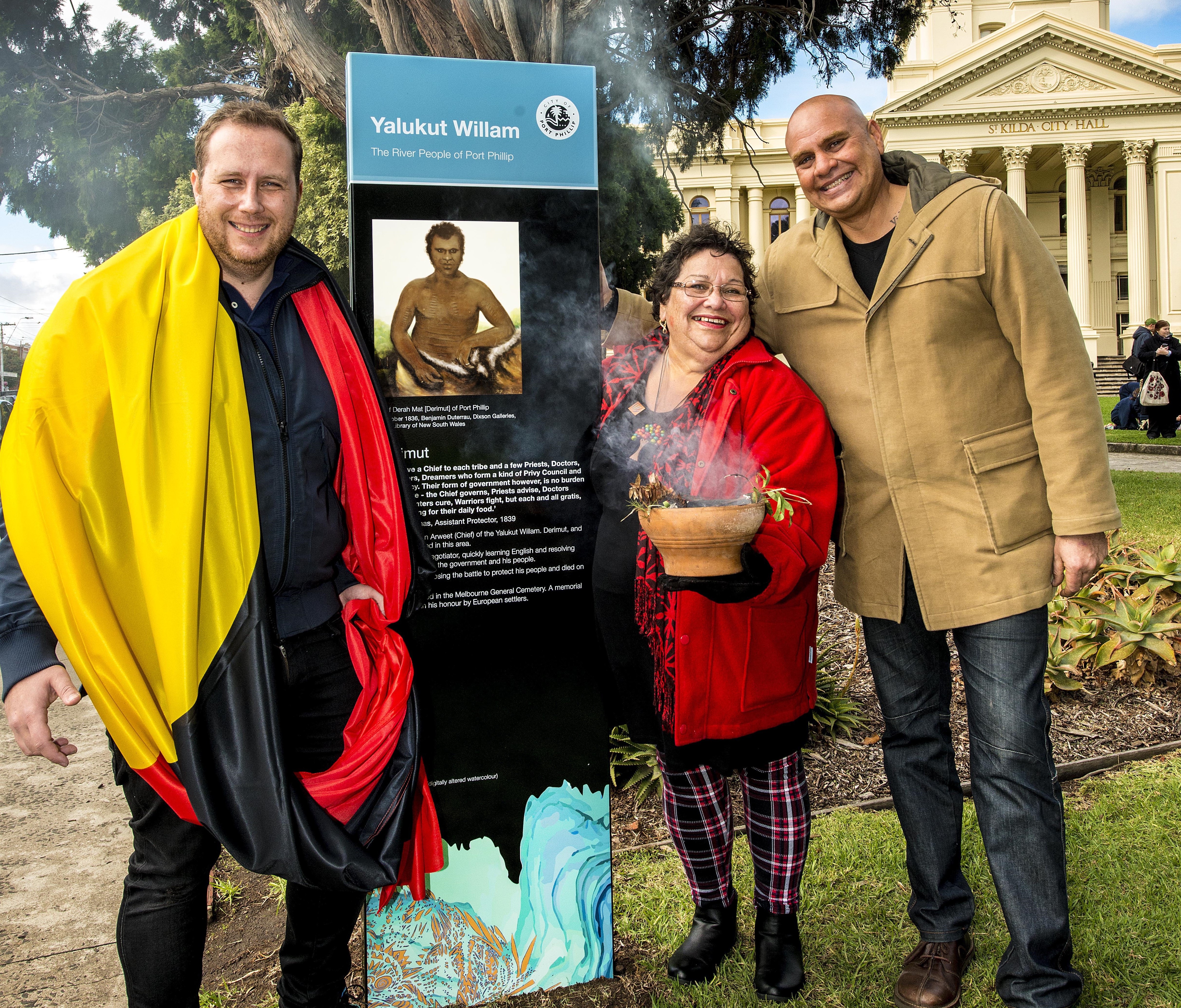 Figure 1	Traditional Owners interpretive signs projectSource: www.maggolee.org.au/local-government-areas-view-by-list/port-phillip-city-council, accessed 5 July 2018St Kilda Town Hall is located on a natural spring and a former Boon Wurrung campSt Kilda was known as Euro-Yroke, which means the ‘grinding stone place’, with the Esplanade once a stone quarry for tool makingPoint Ormond Hill is a remnant of what was once a rocky headland used as an outlook and defensive locationThe site of South Melbourne Town Hall site was once a location for ceremonies and trade.The CoPP’s commitment to engaging with TO groups, to ensure that their values and associations for local places are recognised and protected, is reflected in its Planning Scheme Review Audit Report 2018, which recommends that Council update its planning policy in the Municipal Strategic Statement (MSS) to: Better reflect Council’s obligation to identify, assess and document places of historic, cultural and social significanceSupport development that reflects Aboriginal values and urban design perspectivesCarry out a municipal Aboriginal cultural heritage study/strategy.The metropolitan strategy, Plan Melbourne 2017-50, also provides policy support for development to celebrate urban areas as Indigenous places.  Policy 4.4.4, ‘Protect Melbourne’s heritage through telling its stories’ notes that: There is more to heritage than place.  The stories of Melbourne—including stories from before European settlement—help citizens understand the places where they live and work. They also help create a sense of belonging and community by encouraging tolerance and respect.While Policy 4.3.1 ‘Promote urban design excellence in every aspect of the built environment’ supports the development of innovative ways to tell Melbourne’s pre-contact heritage stories, through promoting the inclusion of Aboriginal urban design perspectives in new development the arts, interpretive infrastructure, and cultural projects. Aboriginal cultural values can be found in places of memory, ceremony and spirituality, stories and landmarks, archaeological sites, natural waterways and landforms and scarred trees.  These values and perspectives can be adapted into the contemporary environment through creative expression and landscape design.  Other outcomes may be more interactive, through the creation of public meeting and ceremonial spaces, cultural facilities and interpretive signage. Consultation fatigueThe potential for ‘consultation fatigue’ was identified as a possible constraint/challenge by CoPP at the inception stage, recognising that public engagement initiatives are regularly undertaken by Council.  It was also recognised that public consultation for the H06 precinct in St Kilda East was concurrent with the campaign.It is possible that these factors contributed to the relatively low number of responses to the ‘Heritage – Here and Now’ online survey (217).  This was, however, balanced by the high level of responses to the targeted engagement methods, including the three ‘pop-ups’ and meetings with stakeholders (approximately 60) – see Section 2.1 and Appendix C.  Meetings with individuals involved in heritage (including representatives of historical societies) and arts and culture groups revealed levels of frustration rather than fatigue, generally related to previous initiatives to secure funding and other forms of support for conservation and arts-related projects.  It is possible that this compromised the level of objectiveness in comments received.  A number of the parties that contributed to the campaign also expressed an interest in understanding how the outcomes of the consultation would be used.  During the three ‘pop-ups’ (see Section 2.1), the public were generally positive about the campaign, with the exception of some comments about the demolition of the London and Greyhound hotels in 2017. Survey technology and data analysis The variety of media used for the project presented different challenges, both in terms of the nature of the data generated and an ability to analyse it.  For instance, the aspiration for people to engage with the campaign was behind the decision to avoid technical language and to ask some very broad questions, leading to suggestions of ‘dumbing down’ by some.  Further, the format adopted for the online survey had limited capacity to provide an engaging, interactive experience for end-users, creating generally quantitative data.  Social media channels used for the campaign generated a percentage of negative comments about Council, with some community members still disgruntled about the demolition of the Greyhound and London hotels.  At the other end of the spectrum, it proved challenging to set up comparative frameworks for cross-referencing the valuable qualitative data generated by the face-to-face meetings with the quantitative outcomes of the survey. Some of these challenges are revealed by the ‘Register of Places, Elements and Attributes Identified During Stage 1’ (Appendix D).  This spreadsheet is a compilation of places that were identified as being valued by at least one member of the community during the campaign, including through the survey, meetings and the pop-ups.  The outcomes provide valuable insights into the types of places that are, and are not, valued by the community, and a rich source of information to ‘mine’ (see Section 6.0).  However, the limitations of Appendix D should also be recognised, including the fact that a single reference was the threshold for inclusion in the list.  As a consequence, the list includes places that are valued by individuals as opposed to groups or communities, which is contrary to accepted definitions of social value (see Section 5.0) as well as lacking rigour and scientific precision.  There are also discrepancies and inconsistencies in terms of place names and spellings.  These issues are discussed further at Section 6.0. Limitations associated with the survey technology are also addressed in Appendix C ‘Heritage Program, Stage 1, Consultation Report, Section 4.4’.  SourcesThe following provides an overview of key sources referenced in the preparation of this report.  Analysis and interpretation of the consultation and research undertaken for this stage of the project is at Section 6.0 ‘Findings’.Consultation The Consultation Plan at Appendix B includes an overview of the promotion and community engagement approach for the project.  The consultation activities reached an estimated 2,500 people and included:An online survey (28 May to 25 June)‘Pop-up’ information stalls at: South Melbourne Market (2 June)Balaclava Railway Station (8 June) Gasworks Farmers Market (16 June)Face-to-face meetings, with a range of groups and individuals including but not limited to: Janet Bolitho, former Mayor of the CoPP and founder of Port Places (29 May)Local historical society representatives (29 May & 29 June):Jack Bolt – Port Melbourne Historical and Preservation SocietyMargaret Bride – Melbourne Historical and Preservation SocietyAdair Bunnett – Historical Centre in South MelbourneRobin Grow – Art Deco SocietySuzy Millburn – Port Melbourne Historical and Preservation SocietyMax Nankervis – Middle Park History GroupDr Janine Burke – St Kilda Historical SocietyHelen Halliday – St Kilda Historical SocietyJennifer Stone – St Kilda Historical SocietyPeter Holland, unChain St Kilda (29 May)Older Persons Consultative Committee, multiple attendees (4 June)Pauline Adams, resident of Garden City (5 June)Arts and culture representatives (5 June):Kaye Blum, www.stkildajazztour.com.auJuliette Hanson, Curator, Linden New ArtJulie Shields, artistLGBTQI representatives (5 June):Dr Catherine BarrettGavin BrownAndrew HazewinkelLawrence JohnstonPeter McEwanLex MiddletonMulti-faith Networks (12 June)Multi-cultural Forum (21 June)Albert Park College students (16 June)Representative of St Kilda Primary School (26 June)Research In addition to the above, academic and theoretical analyses of the relevance to the subject were reviewed (as referenced throughout this document).  Meetings were also undertaken to inform an understanding of the project context, including:A representative of Deakin University who has contributed to the PastPort digital heritage initiative (see Section 2.2.1) and Ballarat’s Historic Urban Landscapes project (see Section 3.2)Representatives of the City of Ballarat’s Heritage and Cultural Landscapes teamOnline sourcesRecognising the increasing integration of digital media and technologies in our daily lives, desktop research was undertaken into the use of blogs, mobile applications and social media by members of the Port Phillip community in seeking to understand what issues and places are valued by them.  Reference to online forums and resources was a regular feature of discussions with stakeholders.  The following provides a summary of select blogs, networks and applications reviewed for the purposes of this report. BlogsThe High Riser blog (http://highriser.blogspot.com) has been published by a resident of St Kilda since 2004.  It contains regular reflections on the changing character of St Kilda, as well as other locations within the municipality.  The blog has had nearly two million views and many posts attract comments.  High Riser’s views on contentious issues, such as the closure of the Gatwick Private Hotel, reveal a nostalgia for the area’s heritage.  The blog included photos of the owners and their letter to the local area that was pasted to the wall of the hotel prior to its closure (Figure 2).  As a member of the gay community, High Riser was a keen follower of the campaign against demolition of the Greyhound Hotel, and provided the following commentary: I don't blame the owners for […] refusing a good offer.  I don't really blame the council or the very evil VCAT for the issuing of a demolition permit ...  It is all quite legal and the building has no great architectural merit.  Yet it has an intangible quality and adds to the immediate area.  Sometimes I just don't have the word skills to express things as I would like, and this is one such occasion.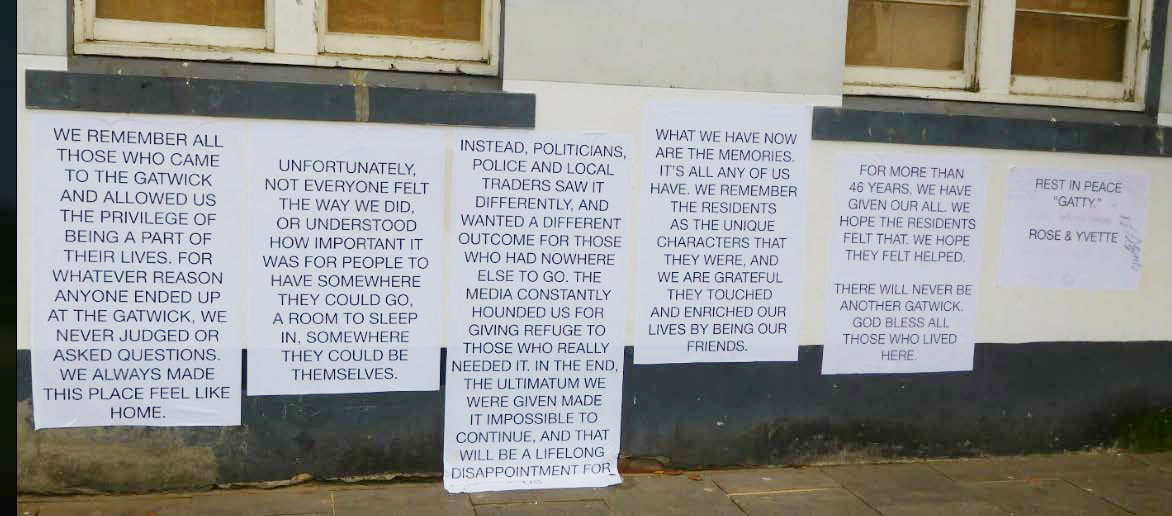 Figure 2	Post to the High Riser blog, 15 July 2017: reflections on the closure of the Gatwick Private HotelSource: http://highriser.blogspot.com, accessed 10 July 2018Social media networksFacebook groups also provide an avenue for the CoPP community to share and engage with heritage issues.  Groups on the platform include those based in St Kilda, Port Melbourne and Elwood; there are also groups for alumni to share memories of local schools.  Aside from varying in size, some Facebook groups are more active than others with posting photos, videos and interaction.  Group members share videos and historic photos of the local area, as well as sharing posts from other local history pages.  They also meet up with members.  These pages post about memories of places as they are under threat, such as the active conversation about the sale of the London Hotel in Port Melbourne in the Friends of St Kilda Facebook page, with users sharing newspaper articles and commentary on the issue.  Mobile applicationsMobile applications have used the interactive geo-locating features of Google maps to create platforms for the recording and sharing the heritage of places in Port Phillip, allowing users to generate content and tours and share with other uses of the sites.  Content can include photos, videos and narrative memory.  The consequence is an evolving snapshot of places that are significant for the users of the application, acting as a digital place to record and memorialise. An academic-led version is the PastPort Project, a mobile application that was developed as a platform to share the history and memories of life in Port Melbourne.  PastPort is a collaborative project between the University of Melbourne, Deakin University and the CoPP funded by the Australian Research Council.  Places and people identified by members of the community include the Sagamore Industries painted sign on Lalor Street, Port Melbourne, and the story of Sister E J, Hall, that has been uploaded to the Melbourne City Mission site on Bay Street.Places in the CoPP are also included in The History Pin website, which uses the same style of geo-tagged interactive map.  Users can refine the search to include specific eras or search by suburb and key word.  The Emerald Hill Heritage Centre has uploaded and tagged extracts from its collection of historic photography (Figure 3) while other users have uploaded more personal memories, such as a family photograph taken outside a house in St Kilda.WebsitesAnother example of a website using this style of interactive map and tour of place-based heritage is the St Kilda Jazz Tour.  Established by local jazz enthusiast Kaye Blum, the St Kilda Jazz tour encourages contributions from community members including images and stories via its Facebook page or Instagram.  The site includes mapping for different eras, which are tagged with the locations of venues, demolished and extant (Figure 4).  Each venue has a page that includes historic photos, videos and ephemera as well as a written description of the site’s history.  Examples include St Moritz (formerly the Wattle Path Palais de Danse) and Earls Court on the Esplande.  St Moritz was demolished following a fire in 1982.  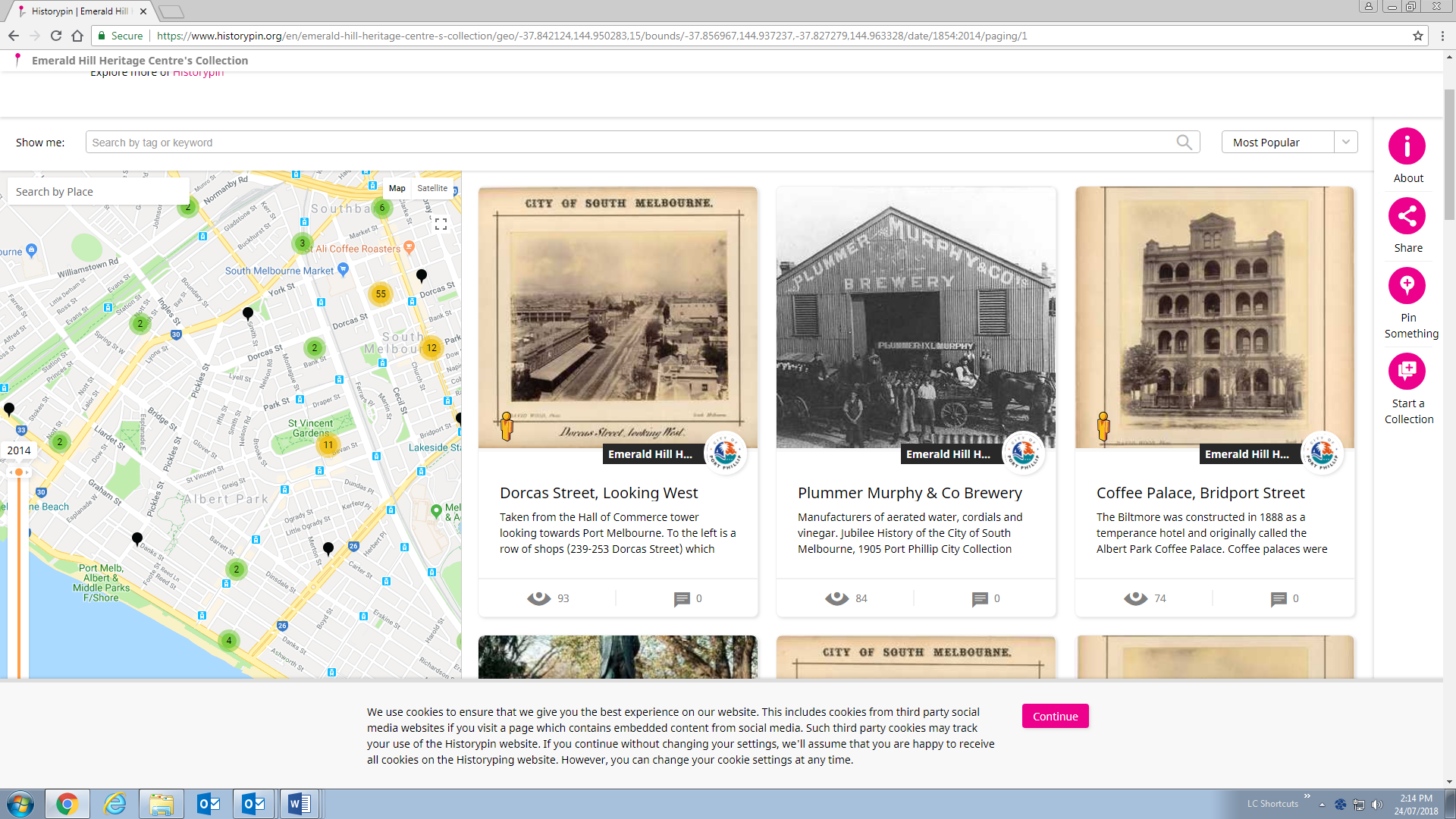 Figure 3	Interactive geolocation mapping linked to the Emerald Hill Heritage Centre's collectionSource: History Pin ‘Port Phillip’, Victoria, www.historypin.org, accessed 24 July 2018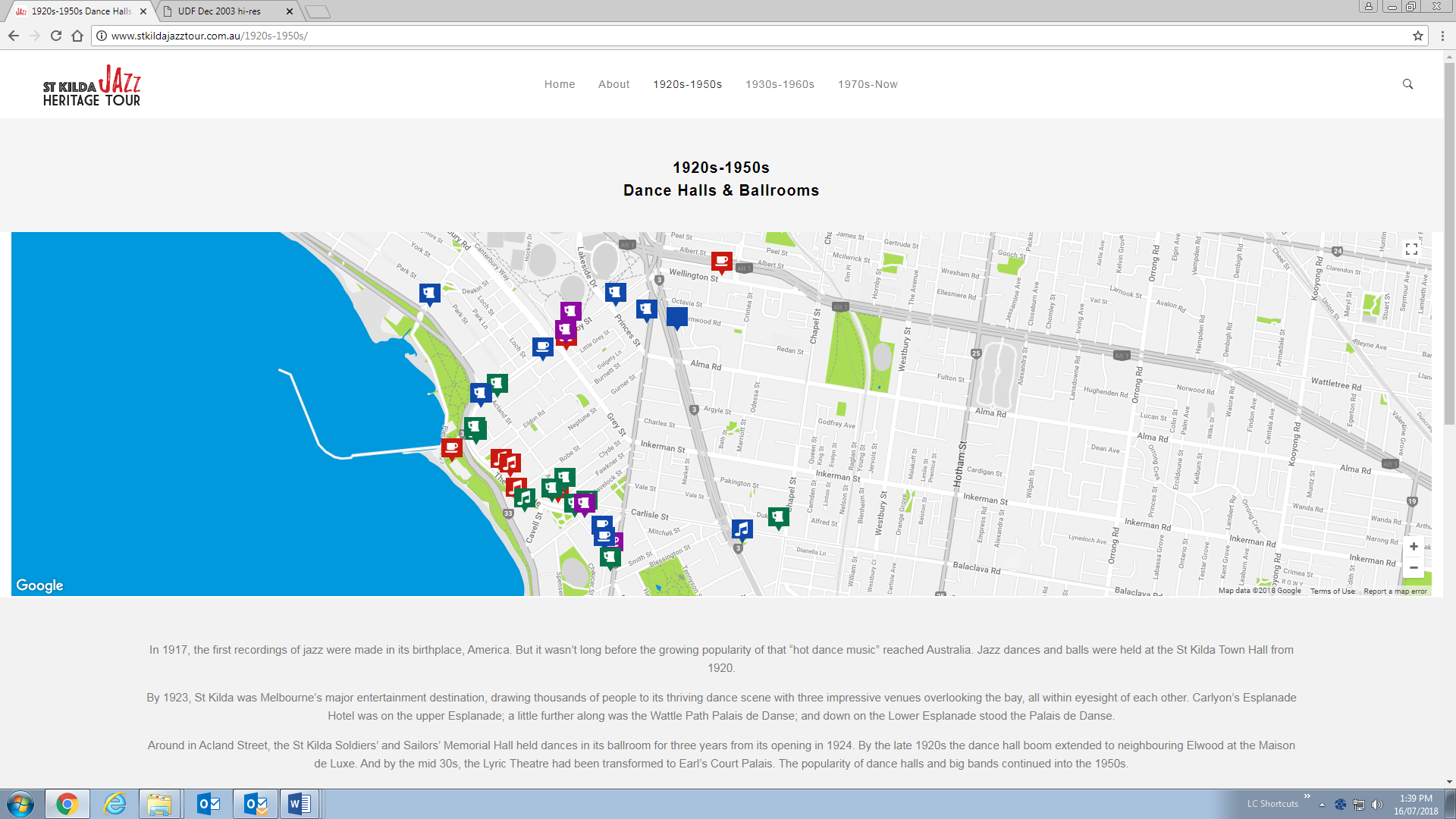 Figure 4	Dance halls and ballrooms in St Kilda, 1920s-50sSource: St Kilda Jazz Tour (Port Phillip City Collection)Project context – community-centred planning The Heritage Program has been initiated at a time of significant change in the framing and practice of heritage in Australia and overseas, with an increased focus on enhancing the role of community groups in local planning.  Two recent, and on-going, initiatives of relevance to the Heritage Program are: aspects of the Localism Act 2011 (UK), particularly Neighbourhood Development Plans and Registers of Community Assets (see Section 3.1); and the United Nations Educational, Scientific and Cultural Organization’s (UNESCO) Recommendation on the Historic Urban Landscape, also 2011 (see Section 0). Localism Act 2011 (UK)The Localism Act 2011 is an experiment in decentralising planning powers from central government to local government and community groups in England and Wales. While its objectives are broad, and it is not explicitly driven by heritage considerations, the application of the Act does have heritage dimensions (discussed below).  Among the provisions of the Act is the establishment of neighbourhood planning regulations, which enable community groups to formulate their own statutory land use planning policies in the form of Neighbourhood Development Plans (NDP).  Neighbourhood planning has described by the British Government as follows:[It provides] communities [with] direct power to develop a shared vision for their neighbourhood and [to] deliver the sustainable development they need.  Parishes and neighbourhood forums can use neighbourhood planning to set policies through neighbourhood plans to determine decisions on planning applications … Neighbourhood planning provides a powerful set of tools for local people to ensure that they get the right types of development for their community.Neighbourhood planning is a voluntary public participatory exercise.  The model enables groups (or forums) that are recognised as representing the interests of a community to develop a communal vision for a neighbourhood/area, identify preferred locations for new development, protect valued community assets, including green space, and to influence the appearance and character of new development.  Mechanisms exist for an NDP to become a statutory document.  There have been multiple challenges with the implementation of neighbourhood planning.  The premise assumes that people have the time and capacity to invest in planning, and a willingness to interact to achieve communal outcomes.  In practice, there has been an early predominance of take-up by rural communities, dominated by middle-class and aged communities, with urban and deprived communities being much slower to engage.  Self-selection of neighbourhood planning groups is another issue, with the proposition favouring the better educated.  Other issues include resentment of unelected bodies representing a neighbourhood/area, and varying degrees of support from local authorities.By 2016, 1,908 communities in England and Wales had embarked upon a neighbourhood planning process, representing approximately 10 per cent of the communities that could take up the option.  Of those communities, 245 (12 per cent of 1,908) had seen their NDP to the point of passing a referendum indicating majority community support (more than 50 per cent of the turnout which must be at least 21 people), thereby giving it the same weight as other planning policies.The dominant issue in the majority of NDPs has been the control of new housing, although heritage has been a factor, as noted in a 2016 review of Neighbourhood Planning in England: Some NDPs have taken the opportunity to advance socially and environmentally sustainable solutions, to prioritise identity, heritage protection and to ensure local housing needs are met.  Thus, NDPs are adopting a different way of ‘doing’ planning with slightly more control over the type, mix and location of new development which is different from the traditional and dominant model of housebuilding in the UK.Another outcome of the Localism Act with more explicit heritage implications is the Community Right to Bid, which allows local communities to nominate buildings or land for inclusion in the local council’s register of ‘Assets of Community Value’ (ACV).  If the place is or has previously been used to further the wellbeing or social interest of the local community the Council is required to include the asset in the register for five years before coming up for review.  Where an asset that is included in the Council’s register is proposed for sale, a six-month moratorium period is triggered during which it cannot be sold.  This gives community groups the time to raise funds to bid for the property – the vendor is not obliged to accept the community group’s bid.  A recent example is the Packhorse Inn in South Stoke, Somerset, where almost 500 residents contributed to the bid to purchase the fifteenth century pub from a property developer (Figure 5).  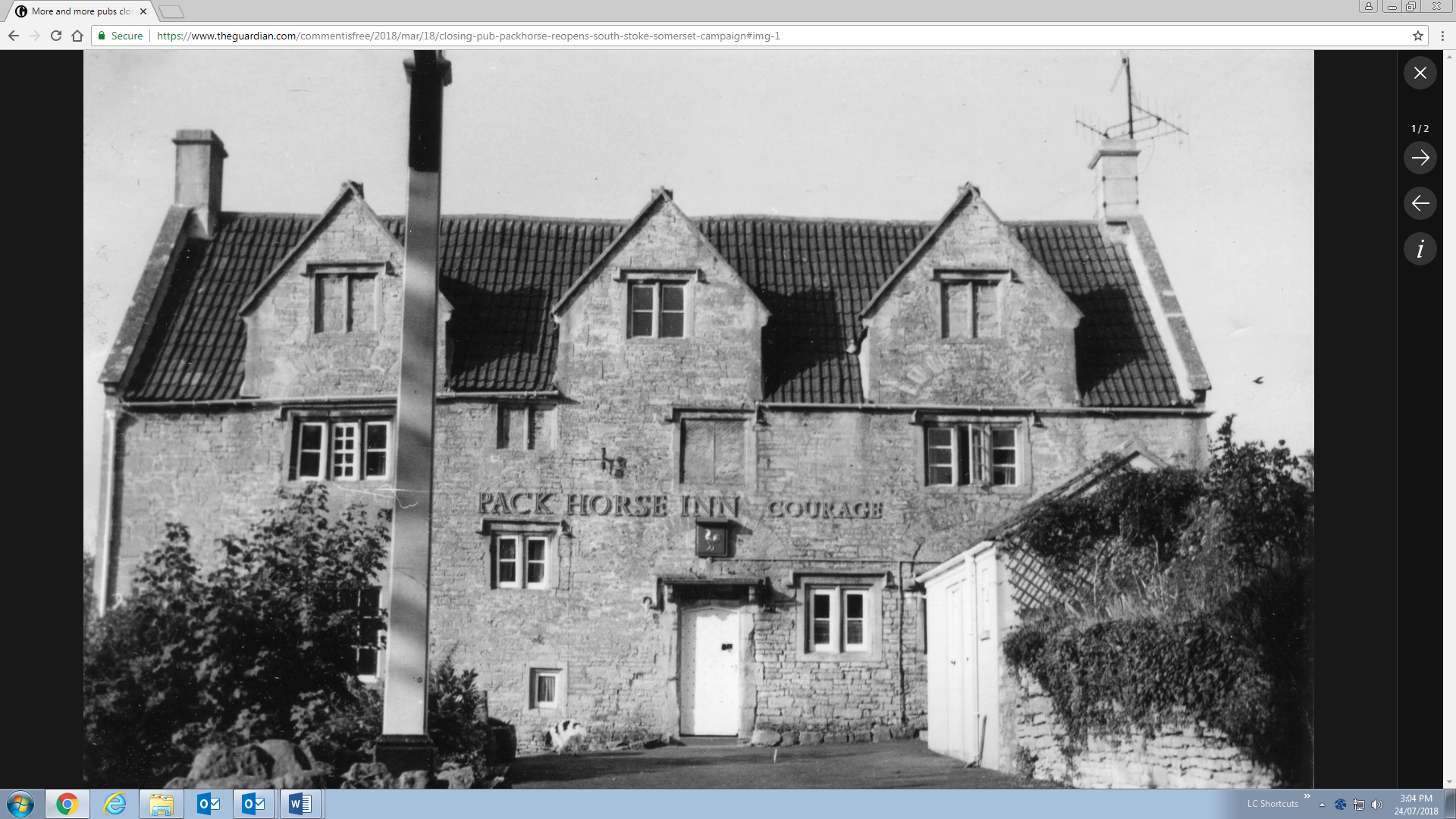 Figure 5	The Packhorse Inn, Somerset, England, pictured in 1965Source: https://www.theguardian.com, 18 March 2018, As noted by Dom Moorhouse, who led the bid: I think people got stuck in because they wanted to save a beautiful old building, but also because they did not want to lose a place of social connection … We’ve proved to local communities across the country what is possible and we’d love to see similar successes elsewhere.  It’s been hard work but worth the effort. It’s brought together so many people across the generations.The Localism Act also includes ‘Community Right to Reclaim Land’ provisions, which allow a community to make a request to Council to sell public land that is under-utilised, and the ‘Community Right to Challenge’ which permits community groups to require a Local Authority to consider a community-based tender to run all or part of a local service.  Comment The recent British experience in devolving some planning initiatives to the local level has the potential to inform the Heritage Program, notably as regards one of the key messages arising out of the community consultation campaign, which is for an increased role for community groups in local level planning processes.  Historic Urban LandscapesThe Historic Urban Landscapes (HUL) model of managing historic urban areas was developed and adopted by the UNESCO General Conference following a 2011 ‘Recommendation on the Historic Urban Landscape’.  The model was developed in response to proposals for change in historic urban areas, including St Petersburg, Russia, which would have irrevocably changed the character of historic urban areas.  It is described by UNESCO as follows: The key to understanding and managing any historic urban environment is the recognition that the city is not a static monument or group of buildings, but subject to dynamic forces in the economic, social and cultural spheres that shaped it and keep shaping it …  UNESCO’s approach to managing historic urban landscapes is holistic; it integrates the goals of urban heritage conservation and those of social and economic development.  This method sees urban heritage as a social, cultural and economic asset for the development of cities.The recommendation on the Historic Urban Landscape was adopted on 10 November 2011 by UNESCO’s General Conference.  The historic urban landscape approach moves beyond the preservation of the physical environment and focuses on the entire human environment with all of its tangible and intangible qualities.  It seeks to increase the sustainability of planning and design interventions by taking into account the existing built environment, intangible heritage, cultural diversity, socio-economic and environmental factors along with local community values. The HUL approach recognises that historic urban areas are living places whose collective identity is informed by a range of tangible and intangible attributes.  It recognises and interprets urban areas as a continuum, with the present condition being the outcome of layers of natural (geological) and human activities over time (Figure 6).  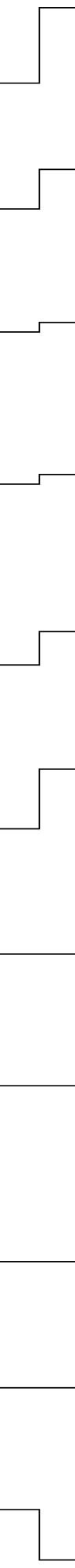 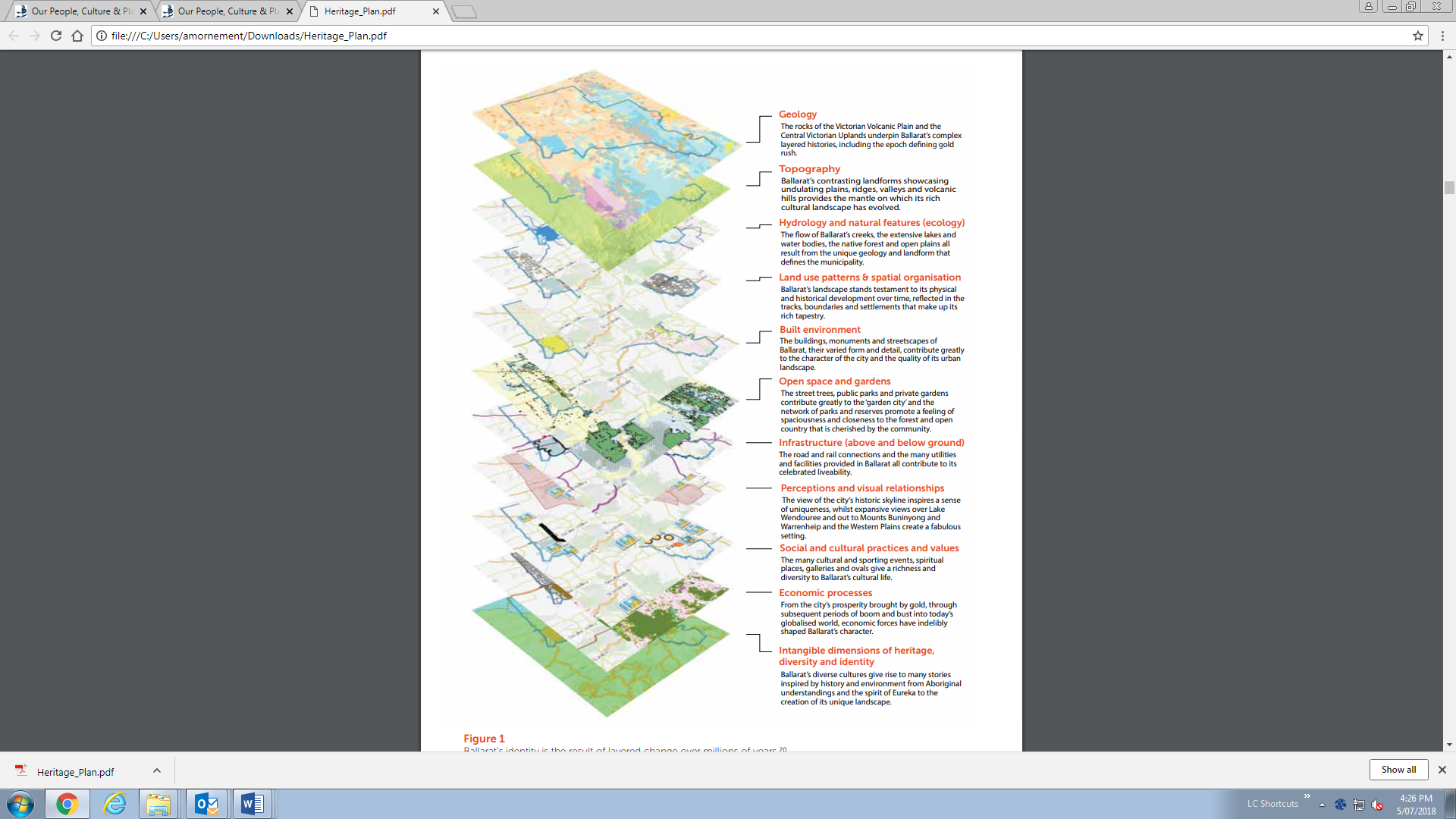 Figure 6	Ballarat: the urban fabric as it exists is the product of multiple layers of influenceSource: City of Ballarat, Our People, Culture & Place, A Plan to Sustain Ballarat’s Heritage 2017-2030, p. 11HUL also sees significance as fluid, contested and dynamic and provides for revisions to Statements of Significance through public engagement.  Community-centred, interdisciplinary and locally-focused methods of engagement and management are applied, a contrast with expert-led models of heritage practice.  The HUL approach also moves beyond physical observations and documentary research to engage people through visual and spatial methods such as cultural mapping and digital tools.In 2013, the City of Ballarat, Victoria became the first local authority to sign up to the World Heritage Institute of Training and Research for the Asia and the Pacific Region (WHITRAP) pilot program to implement UNESCO’s HUL approach.  Over the past five years the model has been applied at a municipal scale.  Early initiatives included running engaging and accessible projects in an attempt to break down perceptions of heritage as an exclusive and highly specialised endeavour – examples included a public event to extract an historic time capsule and heritage weekends then turned to the implementation of HUL’s ‘Six Critical Steps’: 1. To undertake comprehensive surveys and mapping of the city’s natural, cultural and human resources; 2. To reach consensus using participatory planning and stakeholder consultations on what values to protect for transmission to future generations and to determine the attributes that carry these values; 3. To assess vulnerability of these attributes to socio-economic stresses and impacts of climate change; 4. To integrate urban heritage values and their vulnerability status into a wider framework of city development, which shall provide indications of areas of heritage sensitivity that require careful attention to planning, design and implementation of development projects; 5. To prioritize actions for conservation and development; and 6. To establish the appropriate partnerships and local management frameworks for each of the identified projects for conservation and development, as well as to develop mechanisms for the coordination of the various activities between different actors, both public and private.A year-long process of public consultation, ‘Imagine Ballarat’ elicited over 6,500 responses and revealed a strong public commitment for the city’s heritage.  This outcome gave HUL legitimacy, and set the vision for a strategic plan, City of Ballarat, Our People, Culture & Place, A Plan to Sustain Ballarat’s Heritage 2017-2030.  Work is now underway on the delivery of Local Area Plans (LAP), to implement recommendations of the plan.  CommentThe HUL model has the potential to be a potent tool for managing change in urban municipalities with a valued heritage character that are subject to development pressures, as is the case in the CoPP.  It has been interpreted and applied differently in cities around the world, including Amsterdam, Naples, Zanzibar, Rawalpindi and Shanghai.  In Victoria, the cities of Melbourne and Hobson’s Bay have adopted aspects of the HUL model, as well as Ballarat.  The effectiveness of and challenges associated with its application depend on local priorities as well as planning and governance structures.Consideration of how the model might work to best effect within Port Phillip would require analysis of the performance of other municipalities (what has worked, and what hasn’t) and options for the integration of HUL principles into existing CoPP structures.  Local context – the City of Port PhillipThe CoPP’s priorities and objectives for the period leading to 2027 are set out in its corporate plan completed last year.  The Heritage Program is a deliverable under ‘Strategic Direction 4’ (of five) of the plan, ‘We are growing and keeping our character’.  Outcomes of Strategic Direction 4 by 2027 are: Section 4.1: Liveability in a high-density City; Section 4.2: A City of diverse and distinctive neighbourhoods and places; and Transforming Fishermans BendSection 4.2, A City of diverse and distinctive neighbourhoods and places is of particular relevance to the Heritage Program.  Section 4.2 (c) is as follows: Ensuring new development integrates with, respects and contributes to the unique heritage, character and beauty of our neighbourhoods Priorities in the delivery of this objective by 2021 include: Implement[ing] a program to strengthen heritage controls including assessing sites of cultural and social significance and implementing the review of Heritage Overlay 6 (East St Kilda) through the planning scheme Review[ing] the Housing Strategy to ensure new residential development is well located and respects the character and heritage of established neighbourhoods Review[ing] the Heritage Policy in the Planning Scheme to improve guidance on retention and adaptive re-use of the city’s heritage fabric Reflect[ing] and interpret[ing] the City’s history by installing plaques, memorials and monumentsUpgrad[ing] the foreshore including vegetation projects and maritime infrastructure renewalsMunicipal profileA high-level summary of municipal characteristics and qualities of relevance to the community consultation campaign is included at Table 1.  Table 1	Port Phillip: summary of municipal characteristicsLimitations of the Planning Scheme The Port Phillip Planning Scheme is established under the Planning and Environment Act, 1987 (Victoria), the purpose of which is to establish a framework for planning the use, development and protection of land in the State.  Objectives of planning in Victoria are: (a) to provide for the fair, orderly, economic and sustainable use, and development of land;(b) to provide for the protection of natural and man-made resources and the maintenance of ecological processes and genetic diversity;(c) to secure a pleasant, efficient and safe working, living and recreational environment for all Victorians and visitors to Victoria;(d) to conserve and enhance those buildings, areas or other places which are of scientific, aesthetic, architectural or historical interest, or otherwise of special cultural value;(e) to protect public utilities and other assets and enable the orderly provision and co-ordination of public utilities and other facilities for the benefit of the community;(f) to facilitate development in accordance with the objectives set out in paragraphs (a), (b), (c), (d) and (e);(fa) to facilitate the provision of affordable housing in Victoria;(g) to balance the present and future interests of all Victorians.The Planning and Environment Act is 'enabling' legislation.  It does not define the scope of planning, how it should be implemented or the detailed rules that should apply to land use and development.  These and other more detailed matters are dealt with by ‘subordinate’ instruments under the Act, including State Planning Provisions and planning schemes. The Act is place-based legislation and is well suited to managing tangible heritage places (buildings, built fabric and places).  It is less well suited to the management of intangible heritage values (historical and social).  The issue is articulated in the Applying the Heritage Overlay, Planning Practice Note 1 (PPN01): Planning is about managing the environment and changes to it.  An appropriate test for a potential heritage place to pass in order to apply the Heritage Overlay is that it has ‘something’ to be managed.  This ‘something’ is usually tangible but it may, for example, be an absence of built form or the presence of some other special characteristic.  If such things are present, there will be something to manage and the Heritage Overlay may be applied. If not, a commemorative plaque is an appropriate way of signifying the importance of the place to the local community.In addition, the planning system has limited capacity to influence the management of buildings/places not previously assessed as places of significance, or to prevent a change of use where the existing use is no longer viable.  Managing access to heritage places is also outside the control of the system.  The principal tool for the management of heritage in planning scheme is through the application of the Heritage Overlay, which requires new development to conserve and enhance heritage places and those elements which contribute to the significance of heritage places. It should be noted that the planning system requires the Heritage Overlay to accord with the processes and guidelines outlined in the Australian ICOMOS Charter for Places of Cultural Heritage Significance (The Burra Charter) 2013, using the HERCON criteria as set out in PPN01.  Social and economic impacts Consideration of social and economic impacts are a relevant consideration for Responsible Authorities under the Planning and Environment Act 1987.  Section 60 (1)(f) of the Act is as follows: Before deciding on an application, the responsible authority must consider any significant social effects and economic effects which the responsible authority considers the use or development may have.Social effects are not defined in the Act, but they are generally understood to be matters related to social equity including, for instance, whether proposals have the potential to:Achieve community safety and amenity;Meet the needs of targeted groups, such as Indigenous communities, young people, the unemployed, aged and disabled;Generate demand for community facilities;Provide adequate facilities and services;Improve or reduce accessibility to social and community facilities;Provide greater or lesser choice in housing, shopping, recreational and leisure services; and improve or reduce safety for people. VCAT has found that fear of change is not a social impact that planning can address by refusing to progress proposals and that, ‘privileging prejudgment over objective assessment would have the significant broader social impact of undermining the fair, orderly and proper planning of areas’.The Tribunal’s findings on the proposed redevelopment of the Palace Theatre on Bourke Street, Melbourne (in 2016) are also relevant.  The Tribunal found that for many of the 1,000-plus submissions, the use of the place as a venue for live music performance was the reason for social value.  In response, it noted that planning and heritage controls cannot compel the continuation of a use and noted”At its core the objection to the demolition reflects a nostalgic, albeit understandable, desire to recreate memories and experiences of the past.  This is not the role of a planning regime, or indeed of any other regulatory regime.Port Phillip Heritage Review The PPHR, Volumes 1-6 (Version 25, May 2018) is an incorporated document in the Port Phillip Planning Scheme.  The PPHR builds on a large number of studies and assessments previously undertaken for the cities of Port Melbourne, South Melbourne and St Kilda.  It was adopted by Council on August 2000 as part of Planning Scheme amendment C5.  The Port Phillip Heritage Policy Map and the Port Phillip Neighbourhood Character Policy Map are attached to the PPHR and are also incorporated document in the Port Phillip Planning Scheme.  The heritage policy map identifies all heritage overlays within the municipality and identifies whether properties within an overlay are ‘Significant’, ‘Contributory’ or ‘Non-contributory’.  The character policy map identifies contributory heritage places not covered by the heritage overlay.  Properties and places that are included in the PPHR are extensive and include over 400 individually listed heritage places and several precincts, some of them very large.  Council support to owners of residential and commercial historic buildings includes a Heritage Advisory Service (HAS), which provides advice on a range of procedural and practical challenges including: repairs and structural problems; applying for permits; enhancing the environmental performance of historic buildings while minimising impacts on their valued presentation; and sourcing materials or trades-people.  Council also has guidelines for constructing front fences (Victorian and Edwardian houses only) and appropriate paint colour schemes for historic buildings. Council does not provide grants for works to historic buildings.Related processes – Council activitiesOn-going Council initiatives of relevance to the current project are discussed below. City of Port Phillip Heritage Recognition Program The CoPP operates a Heritage Recognition Program under which sites of historical significance are identified and recognised through the installation of a plaque (Figure 7).  Information included on the plaque relates to the history of the site and is connected to a series of municipality-wide themes, including arts and entertainment, transport, noteworthy residents, industry and architecture.Nominations are assessed by Council’s Cultural Heritage Reference Committee, which comprises a councillor and representatives of the Port Melbourne and St Kilda Historical Societies, the Middle Park History Group and local residents.  The Heritage Recognition Program Guidelines provide criteria against which nominations are assessed.  At the time of writing there were 53 sites included in the program.  City of Port Phillip percent for art schemeThe CoPP’s percentage for art scheme arose out of the Urban Art Strategy (2002), which included a number of recommendations for the delivery of community-led urban art.  The strategy has been superseded by the draft Public Art Strategy (2015), and percentage for art scheme survives in cases of commercial development.  The scheme requires private developers to contribute to public art to the value of five percent of the total budget where the total project cost exceeds $2 million.  The Public Art Guidelines (2017) functions as Council’s current Public Art Strategy and includes a secondary option for developer contribution through a direct funding model.  One of the objectives of this model is to include more extensive community engagement in developing artworks, an objective that was inherent in some of defunct schemes identified in the original Urban Art Strategy (2002).  The Public Art Strategy is referenced in the Creative and Prosperous City Strategy 2018-2022.  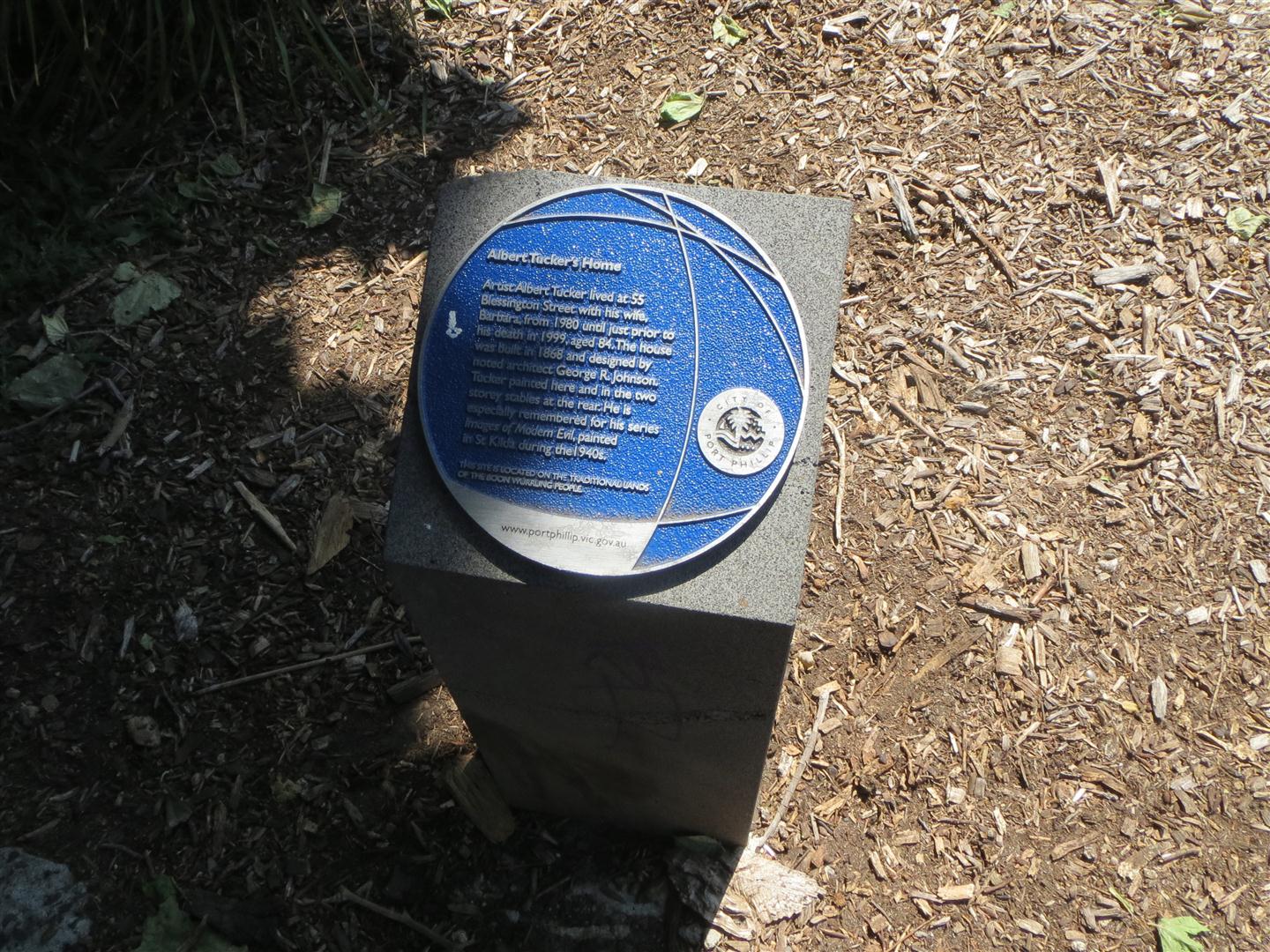 Figure 7	Heritage Recognition Program plaque at 55 Blessington Street, former home of Albert TuckerSource: http://highriser.blogspot.com, 24 December 2012, accessed 10 July 2018Community grants The CoPP’s Community Grants programs supports community engagement across a range of areas and activities.  Grants of between $1,000 and $10,000 are available in four categories: Program Support, Diversity and Ageing Support, an Equipment Fund, Community Strengthening and Social Inclusion Partnerships.  The assessment of the grants is undertaken by a panel which includes community members, as well as council representatives.  These grants are aimed at community groups, organisations and clubs that are incorporated or supported by an incorporated association.The Small Poppies Neighbourhood Grants scheme is aimed at supporting small community-led projects to improve neighbourhoods; a neighbourhood is defined as ‘the area that surrounds someone’s home’.  Neighbourhood Grants differ from the community grants in that they are aimed at small community groups.  These grants support projects such as neighbourhood gardens, beautification of nature strips and informal clubs.  Grants range between $500 and $5,000. There are also a number of arts-based funding schemes including the Cultural Development Fund and the Local Festivals Fund, which seek to support community managed projects.  Like the other community grants, the assessment panels include community members and council staff to ensure the projects align community interests with existing programs and initiatives. Social value Social value as understood in contemporary heritage practice is the premise that places and objects are invested with meaning through communal interaction.  There are no limits to the types of places that can be identified as being valued communally.  Examples include: places where people gather for reasons of ritual or public meeting/congregation (including public parks, gardens, churches and halls), places that provide a memorial function to the present community (such as shrines, avenues of honour and massacre sites) and places of public entertainment (including performance auditoria and sports venues).Social value is defined as follows:Social value is a collective attachment to place that embodies meanings and values that are important to a community or communities.  This includes the significance of a place to Indigenous people as part of their continuing and developing cultural traditions.  The reasons for communal attachment may be spiritual, religious, cultural, political or derived from common experience.A revised approach to assessing and managing social value Concepts of communal attachment to places derived from experience and practice have achieved widespread levels of recognition in heritage practice over the past 20 years.  Over a similar period, challenges associated with the assessment and management of social value through existing statutory regimes have become increasingly evident. A review of approaches to the identification, assessment and management of social value was the subject of a report prepared for the Heritage Council of Victoria (HCV) in May 2018.  The report (which is not public) includes recommendations for the preparation of guidelines to support heritage practitioners, community groups and statutory authorities to identify and assess places of social value to a community group, or groups, through the collection of evidence.  The guidelines may include direction on the following:How to confirm/establish the existence of a community.  This recognises that the nature of communities varies considerably, in terms of scale, sense of identity/cohesion and the intensity of attachment to place.  Some communities are formal with registered members or may be comprised of adherents to a particular creed or manifesto.  In these circumstances, there is a degree of formality to the community, and an ability to identify the group may be uncontroversial.  Other communities may be large and loosely defined – the ‘Port Phillip community’ for instance.  These communities are more informal but similarly significant.  Identifying the members of such communities and their extent can be more complex and may be based on a self-identified sense of belonging.  Both formal and informal types of communities may come together online and offline and their activities may operate across both realms.  Online presences may take the form of webpages, groups (i.e. Facebook, Flickr and Google), list servers, newsletters as well as other types of online communication.  Communities may meet formally or simply participate in a joint activity where there is a sense of connection imbued through an event; Approaches to research and analysis, including the use of online content as evidence of social value.  In most cases methods for collecting evidence of social value will include a combination of background research, observation and direct engagement with community groups; and Strategies for community consultation.  Regardless of which technique, or combination of techniques, is adopted, the outcomes should establish: the intensity of the group’s attachment to the place; the length of time that the community (or communities) have retained an attachment to the place; and the nature of the community group, or groups, by whom a place is valued (large/small, united/fragmented, informal/formal etc).  This reflects an understanding that there are numerous factors of relevance to applying thresholds to social value.  It is considered that the conflation of the factors listed above has often been part of the problem in understanding and managing places of social value in the past.   Breaking down ‘social value’ in this way seeks to recognise that the value can vary appreciably.  It may be latent, or unconscious within a community.  It might equally be conscientiously articulated and central to a community’s identity.  These factors, and others, all contribute to the application of thresholds.  They also have a bearing on approaches to managing social value. Comment The recommendations of the May 2018 report prepared HCV pertain to the operation of the Heritage Act 2017 (Victoria) (Heritage Act).  It is, however, anticipated that a number of the approaches and principles articulated in that report have the potential to transfer to other jurisdictional contexts, including the Planning and Environment Act 1987.  Considerations of relevance to the future identification, assessment and management of social value in the CoPP include: Ensuring that communal sentiment for places based on experience and practice (social values) forms part of all future heritage assessments; and Identifying mechanisms for managing (or recognising) social value early in the permit application process, including through Social Impact Assessments (see Section 4.3) which would require developers to consult with the community and recommend mitigating actions (including interpretation and recording) for permit applications where change is proposed to places which have previously been assessed as places of social value, or where it can reasonably be expected that social value is present. It is recognised that a key to substantive and enduring improvements in the assessment and the management of social value will be a set of best practice guidelines that are adopted State-wide (or nationally).  The core objective of the guidelines will be to enable assessments of social value to be undertaken with a degree of rigour and precision that is comparable to other HERCON criteria, and to obviate, or at least minimise, scenarios where assessments of social value perceived as ambiguous, as occurred with the assessments of the Greyhound and London hotels which were not considered by the Minister for Planning to demonstrate evidence of social value beyond reasonable doubt.It is understood that HCV has plans to prepare guidelines for identifying and assessing places of social value in 2019.  FindingsAs noted, the engagement activities employed for the ‘Heritage, Here and Now’ campaign yielded a variety of outcomes, from quantitative data to personal observations and positions – further information about the engagement techniques is at Section 2.1 and Appendices B and C.  The cumulative outcome, while unavoidably incomplete, provides a rich source of observations and intelligence with the potential to inform subsequent stages of the Heritage Program.  The findings are summarised and discussed below.  TypologiesFor the purposes of the following analysis, places, elements and attributes identified by members of the community during the campaign as being important to them have been grouped typologically, as below.  For the purposes of this study, places, elements and attributes identified by the community during this campaign are considered to be of social value. Cultural landscapes – Large-scale areas (landscapes) within which buildings, natural features (including watercourses, trees and topography), elements and sensory attributes are valued collectively, or as a composition, rather than in isolation.  For the purposes of this project, areas that satisfy this description are understood as living (or continuing) landscapes that are valued for their cultural associations. Landmarks – Prominent buildings/features. Civic buildings – Including, but not limited to, town halls and museums.  Places of entertainment – Including, but not limited to, theatres, venues for live musical performance and cinemas.  Public parks and gardens – Landscaped and informal open spaces.  Historic retail strips – Retail strips, typically pre-dating the 1940s in origin, with a prevailing consistency of built character and scale. Historic hotels – Hotels, typically nineteenth century in origin, many occupying corner sites.  Memorial sites – Including, but not limited to, cemeteries and statues/markers recalling events and/or individuals of significance to the community.Places of worship – Including, but not limited to, churches, chapels and synagogues.Places of communal interaction – Including markets (historic and modern) and community gardens.Community facilities – Including, but not limited to, libraries, community centres and community learning centres.Indigenous – Places and practices of value to TO groups.Sport and recreation clubsResidential buildings Bars /restaurants – Food and beverage premises, generally of recent origin.Industrial heritage – Structures built for an industrial function, the majority of which have been adapted for an alternative use. Retail premises – Shops and retail premises, generally of recent origin.  Attributes/events that are not buildings or places – Examples referenced include: heritage plaques; a public table tennis table; enamel street signs; street parties; and penguins.  Analysis of places identifiedDuring the campaign, members of the community were asked, ‘What three places in the municipality are important to you and why?’  This question was posed in the online survey, during ‘key stakeholder’ meetings and at the three pop-ups.  As noted at Section 1.3.4, the nature of the responses to this question was coloured by the context in which it was asked, or experienced, and generated a range of quantitative and qualitative data. Approximately 300 places that are valued by at least one member of the community were identified (see Appendix D).  Of these, approximately 70%are subject to some form of heritage control under the CoPP Planning Scheme, and approximately 24% are not controlled.  Of these, there are c. 50 places that are not included within an HO precinct and are not the subject of site-specific controls; and a further 20 or so places that are non-contributory places within an HO precinct.  The balance of the places identified are outside the CoPP boundaries, unidentifiable or have been demolished.  A high-level analysis of the outcomes is at Table 2.  Places that are not controlled are of particular relevance in the context of the Stage 1 brief, which requires the identification of 'unprotected' or vulnerable places that are important to the community (see Section 6.2.2). Table 2	Places and attributes identified during the online survey and key stakeholder meetingsComment The overall survey outcome indicates that the community notion of heritage is broader and more inclusive than that which is defined in the relevant planning legislation and schemes and applied in expert reports and assessments.  It is a heritage which is still largely physically-based and which has tangible fabric, but is less constrained by the limitations of comparative values and hierarchies of significance.  It is also a heritage in which the sensory experiences (intangible qualities) of a place or places can be as important as the place itself.Stemming from this it is evident the precinct citations for places currently included in HO precincts rarely address the events/attributes which form the basis of the community’s attachment to the place.  It is also the case that many attributes that are valued by the community, such as events (the St Kilda Esplanade Sunday Market) are ill-suited to control under the Planning Scheme; many would simply not be considered as heritage places (such as the Sol Green Community Centre and a public table tennis table).  Typically such places, if within a heritage precinct would be designated as non-contributory and as such vulnerable to demolition and redevelopment (see section 6.2.1). Non-contributory places in HO precinctsThe full list of places/events/attributes valued by community groups which are non-contributory within HO precincts is at Table 3. Table 3	Non-contributory places in HO precincts Places that are not subject to heritage controlsPlaces/features/attributes that are valued by the community but are not the subject of formal heritage controls are listed below (Table 4).  A threshold for inclusion in the list was that each place was referenced by at least five people, directly or indirectly.  Table 4	Places without HO controlsComment Of the places that are not the subject of formal heritage controls, beaches, streetscapes, and public open spaces were among the most commonly-referenced typologies.  Also, as noted in Table 2, an underpinning rationale for the identification of many of these places relates to use, experience and amenity.  These issues fall outside existing models of heritage management and practice and are typically managed by non-heritage related Council services and disciplines.  As has been noted it is also the case that a percentage of the places identified would not be considered ‘heritage’ places under current regimes.In analysing the outcomes of the survey, it is important to note that some members of the community may have used the ‘Heritage – Here and Now’ campaign to draw attention to issues of importance to them regardless of the nature of the survey.  What does ‘heritage’ mean to the people of Port Phillip in 2018?The campaign sought to understand what the concept of ‘heritage’ means to the people of Port Phillip today.  Quotes in the tables below, unless attributed, are from key stakeholder meetings and/or discussions with the community during the campaign. Table 5	The meanings of ‘heritage’ in 2018Comment Why has the meaning of ‘heritage’ changed?The process of identifying valued attributes and elements:  In the 1980s/90s, Council employed consultants (specialists, often architects) to tell them and the community what places were important.  In the twenty-first century, the community can express their own views (online, social media).  Non-specialists have a wide variety of interests and perspectives.  In an environment where the views of all communities are relevant, there can be no expectation that all views can be captured at any one time – there’s no end point.  Aspirations should be to: ensure that the issue is embedded in Council thinking (formal acknowledgement); and to establish a framework for on-going engagement and recognition of communal sentiment.  Cultural landscapes:  Introduced at the World Heritage level in 1992.  An holistic concept which recognises that the significance of heritage sites can be the result of the’ combined works of nature and of man’.  The term ‘cultural landscape’ embraces a diversity of manifestations of the interaction between humankind and its natural environment.  Now well established, the ‘cultural landscape’ concept has permeated all spheres of heritage practice.  A related concept is ‘inspirational landscapes’ defined as: ‘… those places associated with positive and inspiring aesthetic or cultural perceptions of a place and experiences derived from a place.  They may be discrete sections of the environment or vast expanses of landscape’.   An important distinction between the concept of cultural landscapes and inspirational landscapes is the notion that inspirational landscapes hold positive associations that have a, ‘powerful influence on human emotion’ which prompts a response that may take many forms (artistic outcome, protection/conservation, scientific discovery.What types of places are valued by the community, and why?The table below (Table 6), and the commentary, draws upon and expands issues identified at Sections - and 6.2.2.  Table 6	Place typologies valued in 2018Comment The plurality of places valued by the community is consistent with the generally non-specialist nature of the community.  As distinct from asking architects what is valuable in a locality, which is likely to elicit examples of buildings that are good examples of a particular type or era, putting the same question to the community reveals a breadth of interests and priorities.  It is noted that relatively few examples of the building typologies perceived as gaps in the PPHR (post-war places, industrial places and flats) were revealed through the consultation.  Other notable omissions were residential buildings (which comprise the vast majority of heritage places controlled in the Planning Scheme) and churches/places of worship.  Places (typologies and specific examples) that are valued but not controlledCouncil wishes to know what types of places are considered by the community to be under threat or under-represented in the PPHR, specifically hotels (pubs), flats, post-war places and places of social value.  The question infers that there are gaps in the PPHR.  This is of course the case, as it is across most municipalities.  As time passes the social, economic and political context evolves and the heritage merits of places overlooked in the past come into sharper focus.  To date however, revisiting municipal heritage in the process of reviews or gap studies, remains an activity largely initiated by professionals reflecting an increasing interest in the built form of the recent past.  It is relatively rarely the product of community concerns.  In practice the findings of the survey did not demonstrate that there was a strong community sense that there were ‘typological’ omissions in the places which were the subject of heritage controls.  This is with the exception of the natural environment (beaches, coastal vegetation, trees etc.) whereby it was evident that there were gaps for the community in the recognition of landscapes and natural features.Table 7	Managing the Port Phillip Heritage ReviewCommentThe general sense from the public is that it is the historic character in some parts of the municipality that is under threat rather than individual buildings.  Another important observation is that the differences between the reasons for places being included in the PPHR and the reasons for communal sentiment for the same places represents a threat.  That is to say, communal sentiment for historic buildings and places must be assessed and understood if it is to be protected.  On this basis, places that are already controlled should be reassessed, including the identification of communal sentiment.As noted, relatively few examples of the building typologies perceived as gaps in the PPHR (post-war places, industrial places and flats) were revealed through the consultation.  Likewise, residential buildings and places of worship did not feature prominently.  Place/building typologies that were prominent in the community feedback included: historic retail strips; parks, gardens and public open space; and memorials.  There would be purpose in undertaking studies of places known to be valued by the community in order to gather an evidence base of social sentiment independent of anticipated change.  This reflects a recognition that social value that exists independent of ‘threat’ is quite different to the emotionally-charged sentiment, and heightened sense of community, that is generated when a place valued by a community is proposed for change.  Public appreciation of heritage controls and programs One of the challenges presented in the Project Brief was to establish the extent to which the community is aware of Council’s contributions in recognising and promoting heritage in the CoPP.  These issues were not addressed directly in the survey, but did come up in face-to-face meetings, both explicitly and as inferred.Table 8	Public appreciation of Council initiatives in recognising and promoting heritageCommentAs would be expected it is recognised that individuals and groups – including historical societies and activist associations – have a sophisticated appreciation of heritage legislation and the variety of programs run by Council.  At a general level, however, it is apparent that the community has a limited understanding of the planning system and what can be achieved.  In response to this, and to facilitate the community’s capacity to participate in and influence heritage outcomes, Council needs to promote an understanding of the purpose and limitations of the Planning System as related to heritage considerations – i.e. there is limited potential for the Planning System to manage buildings/elements which do not fit the ‘conventional’ notion of places of significance; the Planning System is particularly ill-suited to the management of intangible heritage values; and it has limited capacity to prevent a change of use where the existing use is no longer viable.  Options to communicate what is achievable under the Planning System include: reviewing the heritage content on CoPP’s website, perhaps through ‘Frequently Asked Questions’ and/or case studies to illustrate key issues.  Council’s website and other public interface tools should also provide forums for the community to tell Council what is important to them – for instance, a mapping tool on the website. What more can Council do to identify, protect and celebrate heritage? The importance of exploring alternatives to the Planning Scheme as a tool to identify, protect and celebrate heritage places was emphasised at the inception stage.  The issue was a core part of the survey and was discussed at all face-to-face meetings and was generally warmly embraced.  As a result a number of opportunities have been identified, some of which are discussed in Table 9 below. The subject is also addressed in a range of academic literature.  Elizabeth Auclair and Graham Fairclough in Theory and Practice in Heritage and Sustainability, describe the contribution that heritage makes to sustainability as ‘coming from the process of doing heritage, a cultural and social engagement with the past in order to survive the present and make the future’  A conclusion being that heritage and engagement in heritage processes should be understood as contributing to social sustainability.Table 9	Alternative approaches to identifying, protecting and celebrating heritage places Comment Related to the recommendations for supporting the capacity of the community to participate in the management of heritage issues articulated at Section 6.6.1, Council should promote an understanding that there are approaches to acknowledging communal attachment to heritage places that do not rely on formal recognition under the Planning System, including interpretation and recording.  RecommendationsHeritage ProgramThe following recommendations are intended to be implemented in future stages of the Heritage Program (2018-21).  Exceptions are the recommendations relating to an ‘Historic Urban Landscape Plan’.  It is anticipated that these recommendations would be implemented over a longer period.  By way of introductory comment, consideration of communal sentiment for places based on experience and practice (social values) should form part of all future heritage assessments. Review of the PPHR The PPHR should be updated and reviewed to reflect outcomes of the Stage 1 community consultation.  Deliverables should include the following: The Port Phillip Thematic Environmental History (TEH) should be reviewed and updated to reflect the outcomes of Stage 1 of the Heritage Program.  A review of the TEH is required to identify ‘gaps’ in the current TEH, one of which is the way the natural landscape has been changed over time, and its current relationship with and expression within the historic landscape.  A longer-term objective of the review is to establish a framework for the implementation of an Historic Urban Landscape response to heritage management (see also Section 7.2). Review citations for ‘Significant’ places identified by the community during Stage 1.  The methodology for the review should prioritise the identification of community groups that may have a sense of communal attachment to the places, and strategies for assessing, analysing and describing the nature of their attachment (see Section 5.0).  These places include but may not be limited to places listed at Table 10.  Ultimately such a review would lead to a formal revision of the relevant statements of significance.Institute a review process for places that are included in the HO and have been assessed as being of social value.Council should implement mechanisms for periodic reviews of the assessments of social value, recognising the dynamic nature of the value.  Review citations for HO precincts to address non-contributory places identified as of social value.  Non-contributory buildings/elements/attributes within HO precincts identified by the community during Stage 1 should be assessed during the review of the precinct citations – it is probable that many of these will not be considered ‘heritage’ places and may warrant recognition through means other than through the existing planning provisions.  These places include but may not be limited to those listed at Table 3.Review the list of places that are not subject to any heritage controls identified by at least five members of the community (directly or indirectly) through this process Some of these places (see Table 4) will warrant formal identification for heritage reasons, others may not and require recognition and possibly protection through other means (discussed below). Scope studies for building/place typologies identified in Stage 1 as being of significance to the community.  The objective would be to gather an evidence base of social sentiment as attached to specific examples of building/place typologies that are known to be valued by the community.  The evidence would enable an understanding of places to which community groups are attached.  Based on the outcomes of Stage 1, examples of building typologies that warrant review include public open spaces (landscapes). Social values: assessment and management There exist a number of opportunities to assess and manage social values using existing protocols and procedures.  Council should consider the wider use of Social Impact Assessments (SIA) for permit applications.Such assessments would be required where change is proposed to places which have previously been assessed as places of social value, or where there is the potential for social value, relating to a building’s history, cultural associations and/or typology (for instance, is it a that the public can access and congregate within in?).  Council should develop guidelines for the preparation of SIAs.  The guidelines should include a requirement for applicants to consult with the community as part of the process – a desktop analysis based on assumptions of community attachment is not sufficient.  The process of engagement between developers and the community should also require developers to recommend mitigating actions, including interpretation and recording.  The ‘Application Requirements’ at Clause 22.04 for places that have been assessed as being of social value should be amended to stipulate the requirement for a SIA.  Council should stipulate that concepts for recognising social values are required at the point of lodging for a permit.  The concepts should be set out in a Heritage Interpretation Plan (HIP).  The objective is to make interpretation a more central part of the design and development process.  This would provide opportunities for interpretation to be integrated into the built and/or landscape response, approaches which can be particularly powerful and enduring. For places of social value, HIPs should be co-created by professionals and community groups: The identification of themes, stories and graphic content for an interpretation plan should be a collaborative exercise between professionals and community groups.  The identification of locations for the delivery of in-situ interpretation, and the selection of interpretive mediums should likewise be exercises in co-creation.  CoPP should adopt a values-based approach to recordingRecording packages should place emphasis on media and outcomes that capture the key attributes and characteristics of heritage places.  In the context of places of social value, the approach and the anticipated outcomes, should be agreed in consultation with community representatives.  Capacity building and community influence The following recommendations respond to the community’s aspiration to participate more fully in heritage activities and to exert greater influence over heritage outcomes.Enhance the community’s capacity to participate in and influence heritage outcomes.To enhance the community’s capacity to participate in and influence heritage outcomes, Council should promote an understanding of the purpose and limitations of the planning system as related to heritage considerations (see Section 4.2 ‘Limitations of the Planning Scheme).  Options to communicate what is achievable under the planning system include: reviewing and expanding the heritage content on CoPP’s website, perhaps through ‘Frequently Asked Questions’ and/or case studies to illustrate key issues.  Council’s website and other public interface tools should also provide forums for the community to tell Council what is important to them, for instance a mapping tool on the website. Related to recommendation 13, Council should promote an understanding that there are approaches to acknowledging social values that do not rely on formal recognition under the Planning System, including interpretation and recording (discussed above). Participatory planningThe recommendations below respond to the community’s interest in participating in planning processes and recognise that matters of concern to community groups will extend beyond the boundaries of heritage practice (see also recommendations for ‘Historic Landscape Plans’ below).  It is noted that participatory approaches to planning would require a recalibration of roles, with Council and community groups as partners in a process.  This aligns with Council’s aspiration to be recognised as a ‘leading local government organisation that is agile, future-ready and trusted’.Council should develop participatory planning processes with the community to better recognise the reasons for which they value historic areas.  These may include social, amenity and economic considerations, as well as heritage.  Participatory planning workshops (or similar, see below) should also be arranged with communities with common interests, ethnicity, beliefs and values that may not be geographically-based – i.e. the Jewish community, Traditional Owner groups and the LGBTQI community. Participatory planning workshops should be conducted independent of proposals for change.  The objective is to generate a broad evidence base of values independent of perceived ‘threat’.  Engagement processes with the potential to provide ‘real time’ social value data should be explored by Council, recognising the dynamic nature of the value.  Likewise, non-traditional methods of data collection should be explored, as a means of challenging assumptions.  One method is Citizen-Generated Data, being data that is generated by people and/or organisations to enable them to monitor the issues that affect them, and potentially to inform change.Objectives of participatory planning activities should include:The identification of attributes of neighbourhoods/areas valued by community groups, acknowledging that these may not be heritage issues.  Consideration should be given to the inclusion of ‘key neighbourhood attributes’ (or similar) in Clause 21.06 ‘Neighbourhoods’;The identification of valued landmarks, landscapes and views/vistas through a municipal urban design framework; and Consideration of approaches to recognising social sentiment for places that are ill-suited to or do not warrant management under the Planning Scheme.  These may include: walking tours, heritage signage and Open House-style events. Programs and incentivesCouncil should review existing programs that support recognition of community-held values for places within the CoPP – including the CoPP Recognition Program and the Percent for Art Scheme – and seek to align their objectives with outcomes of the Stage 1 consultation.  Council should identify other opportunities to respond to the community’s expectation of financial support and incentives for heritage programs, including additional funding for the maintenance of heritage buildings and settings. Historic Urban Landscape PlanA significant outcome of consultation undertaken for Stage 1 was a recognition that the CoPP community has a landscape-scale view of ‘heritage’, which comprises the totality of the urban environment not just buildings or areas within it.  The following recommendations would enable Council to address outcomes of Stage 1 which go beyond pure heritage considerations, and address issues that relate to urban design and neighbourhood character including.  It is recognised that the recommendations below are unlikely to be realisable within the timeframe of the Heritage Program (2018-21). Consideration should be given to the re-conceptualisation of the urban environment as a living entity that is subject to and shaped by a range of social, economic, environmental and cultural influences.  This approach, informed by UNESCO’s Historic Urban Landscape model (see Section 3.2), would see the integration of heritage conservation with social and economic development considerations.  The objective is to recognise the municipality’s heritage as a social, cultural and economic asset.  It is noted that Victoria’s planning system aims for a balance of heritage, economic development, functionality and liveability considerations (see Section 4.2). An initial stage in this process would be the preparation of a whole-of-municipality plan that contextualises heritage within Port Phillip’s medium-term aspirations for social and economic growth.  The plan would identify priorities that apply to the municipality at large – for instance, area-based urban regeneration activities, strategies for maintaining the health and vitality of historic tree-lined streets/boulevards and identifying areas for new housing.  It would also identify strategies for the neighbourhoods/areas within the municipality.  The document would represent an action plan for Council, and would inform amendments to the PPHR, planning scheme policy and controls. Table 10	‘Significant’ places in the PPHR identified during Stage 1Issue Comment Development and densityThe CoPP is an urban area of approximately 21 square kilometres area with a population of c. 110,000.  This figure is an increase of 16 per cent since 2008, and population growth to c. 168,000 is anticipated by 2041.Population profileThe median age of local residents is 36, with 20-39-year-olds being the dominant group.  There are large Jewish, Greek and Russian communities in the CoPP, as well as communities from other ethnic backgrounds.  The Russian community is strongly identified with the Balaclava area; the Greeks with Port Melbourne; and the Jewish community is a prominent presence is St Kilda East and Balaclava.  There is a large transient population, with 49.2 per cent of residents renting their home. Character and identityThe CoPP is comprised of the former cities of Port Melbourne, South Melbourne and St Kilda; they were amalgamated in 1994.  Longer-term residents identify strongly with these historic municipal boundaries, and neighbourhoods within them, including East St Kilda, Elwood-Ripponlea, Middle Park-Albert Park, Port Melbourne, South Melbourne, St Kilda and St Kilda Road.  The social, economic and cultural forces that have shaped St Kilda, Port Melbourne and South Melbourne are expressed in the varied and distinct built characters of these areas.   Civil society There is a long tradition of community campaigns in support of heritage places and valued municipal characteristics in the CoPP.  Examples include:Save Albert Park, 1994: In response to the proposal for Melbourne to host the Grand Prix, residents and members of the broader community joined a campaign to protect the park from adverse effects.Save The Espy, 1980s and mid-1990s: The proposed redevelopment of the Esplanade Hotel (the Espy) attracted community concern for impacts on the well-known hotel and music venue. St Kilda Triangle, mid-2000s: Community protest against proposals to redevelop the St Kilda Triangle has been a factor in plans being shelved. The Astor, 2012, 2014: When the owner of the theatre, St Michaels School, released plans to adapt it as a multipurpose performing arts complex, the community agitated to save the theatre.  Community pressure resulted in it being sold.  The Astor remains a movie theatre. Brookes Jetty, 2016/17: Campaign to protect a timber jetty raised above an outfall drain.  The jetty has been removed.  Survey outcome(s)Examples Comments)Cultural landscapes – Large-scale areas (landscapes) within which buildings, attributes, natural characteristics and elements are valued collectively – c. 50 of 300 responses Given the collective/generic nature of the places identified it has not been possible to identify whether heritage controls apply to all of them.‘Established significant trees/boulevards’‘Weatherboard cottages’‘Low rise architecture and views of the sky’ ‘Heritage residential and commercial streetscapes’‘Public art and sculptures’‘Houses of historical value’ These observations suggest a landscape-scale perspective, where buildings and attributes are valued as part of a larger place (or as a feature of the landscape), rather than in isolation.  This response reflects a non-judgemental inclusiveness in thinking about ‘place’ as compared to the traditional approach to heritage studies, where technical specialists give weight to the merits of individual buildings, and to sections of historic streetscapes that are considered to have a high degree of historical and/or physical cohesion.  The traditional approach is also supported by the relevant Planning Practice Note (PPN01) which prescribes the manner in which such studies should be undertaken. Places that are subject to heritage controls, through site specific HOs or as part of an HO precinct – c. 210 of 300 responses Landmarks: x18 identified with controls including Luna Park, Palais Theatre and St Kilda PierCivic buildings: x11 identified including town halls, post offices and a fire stationPlaces of entertainment: x8 identifiedHistoric retail strips: x18 identifiedMemorial sites: x21 identifiedPublic parks and gardens: x26 identifiedHistoric hotels: x17 identified, including the Prince of Wales, Greyhound Hotel, Elsternwick Hotel, Middle Park Hotel, The Biltmore Hotel, Village Belle Hotel and Balaclava Hotel.  Places of worship: x18 identifiedPlaces of communal interaction: x7 identified Community facilities: x27 identifiedPlaces and practices of value to Traditional Owner groups: x2 identified Sport and recreation clubs: x6 identified Residential buildings: x5 identified Bars /restaurants: x27 identified Industrial heritage: x5 identifiedRetail premises: x 2 identifiedRelatively few examples of the building typologies perceived as gaps in the PPHR (post-war places, industrial places and flats) were revealed through the consultation.  Instead, the gap revealed by the campaign is the distinction between the reasons why community groups value places and the reasons why they are subject to controls under the Planning Scheme.  The architectural/aesthetic and historical emphasis of the heritage studies that underpin the PPHR is limited in recognising the communal/personal attachment/sentiment that arises for places as part of their everyday life … An example of this disconnect is the Prince (of Wales) Hotel, 2 Acland Street, St Kilda, a ‘significant’ place within HO5.  The Statement of Significance (1992) reads:A representative example of a Modernist streamlined hotel design, primarily of significance as one of an important series of residential hotels and guest houses in Fitzroy Street, and as one of the ‘bookends’ to the café and retail strip on the north side of Fitzroy Street.  The hotel has been a significant social landmark in its various forms since the nineteenth century and has important historical associations as the wartime headquarters for American officers and as an entertainment venue.The ‘Prince’ is also one of the longest-standing gay-friendly hotels in Melbourne and a place of significance to the LGBTQI community.  Places that are not subject to heritage controls – See also below. Cultural landscapes: x11 identified without formal heritage controls, including ‘Beach Road and vistas’, ‘[the] Jewish heritage of the St Kilda area’ and various beachesPublic parks, gardens and beaches: x9 identified, including Hewison Reserve, Plum Garland Park and Playground and the Crockford Street ReservePlaces of communal interaction: x4 identified, including Veg Out community gardens and the St Kilda Farmer’s MarketCommunity facilities: x3 identified including St Kilda Marina and the Elwood Scout Hall Bars/restaurants: x5 identified Amenity value (use by the current community) is a widely-applied reason for popular sentiment as related to places without formal heritage controls.  That value may reside in the physical attributes of a place and the experience of that place, but equally it may rely on use or activity. It is the management of use or activity which is challenging within the conventional heritage framework as the thing to be managed is not physical. Places that have been demolished or partially demolished Specifically: Brookes Jetty (partially demolished, through the removal of timber superstructure above the outfall drain)London HotelGreyhound HotelThe three places have been demolished, in part or totally, within the past three years and were the subject of community campaigns.  Valued places that were demolished in the more distant past were not identified. Attributes that are not buildings or places Examples include: heritage plaques (interpretation); a public table tennis table; enamel street signs; street parties; and penguins.  The identification of these attributes of place goes to the more ephemeral qualities of an environment whereby memory, understanding, a reaction is prompted as a consequence of experiencing the attribute.As commented above (see ‘cultural landscapes’) the sensitivity to such attributes goes to the recognition of a broader concept of community heritage and place making.  The attributes often support an individual sense of belonging to the larger place.Places of significance to Traditional Owner groups Specifically: St Kilda corroboree tree (Ngargee), near Junction Oval, St Kilda Interpretation signs relating to Indigenous land-use and practice Direct engagement with TO groups was omitted from the campaign (see Section 1.3.2).  This will occur at a later stage in the Heritage Program.  Places that are outside the boundaries of the CoPP Examples include: Westgate Park, Elsternwick Park and Fawkner Park, Reference to places external to the municipal boundaries reflect the fact that judgements about value are informed by lived experience.  In this context municipal boundaries have limited relevance, albeit that the reality is that the CoPP can only really control their defined municipality.Unidentifiable Coles car park; the Long bridges; refuse centre; ‘Batch’No comment Place Precinct St Kilda Adventure Playground HO5St Kilda Esplanade Sunday MarketHeld on Upper Esplanade, which is within HO5Sol Green Community CentreHO1Crockford Street ReserveHO1Crichton Reserve, Port MelbourneHO1Table tennis table in Cowderoy St ParkHO444Benches crafted of old timber e.g. at Bridge and Bay Port Melbourne, at Beacon Cove foreshore, two benches at Port Melbourne Library made from the felled Holy Trinity Jackson FigHO1The drain between St Kilda Library (off Duke and Lynott Streets)HO7 (Part)Middle Park Lawn Bowls ClubHO446 (within Albert Park)Ichini, adjacent to Esplanade HotelHO5Rowland S Howard LaneHO5Sangster Memorial (pm2551), Princes StreetHO1 (within Sangster Reserve)Olive Zakharov Place (Liardet & Lalor Streets, Port Melbourne, 3207)HO1Cora Grave Community Centre, 38 Blessington StreetHO5Batch, Carlisle StreetHO7South Melbourne Community Centre, 1 Ferrars Place, South MelbourneHO441Bala's, St Kilda (1C Shakespeare Grove, St Kilda VIC 3182)HO5MarketsSouth Melbourne Market MarketsSt Kilda Farmers Market/The Peanut Farm Reserve MarketsElwood Farmers MarketPublic open spaces (beaches, parks, gardens)Albert Park Beach Public open spaces (beaches, parks, gardens)Middle Park BeachPublic open spaces (beaches, parks, gardens)Canterbury Road Forest Public open spaces (beaches, parks, gardens)Sandridge Beach and the fences made from old pier timbersPublic open spaces (beaches, parks, gardens)Hewison ReservePublic open spaces (beaches, parks, gardens)Lagoon ReservePublic open spaces (beaches, parks, gardens)Plum Garland Park and PlaygroundPublic open spaces (beaches, parks, gardens)Port Melbourne BeachPublic open spaces (beaches, parks, gardens)South Melbourne Beach Public open spaces (beaches, parks, gardens)Moran Reserve Public open spaces (beaches, parks, gardens)Maritime Cove ParkPublic open spaces (beaches, parks, gardens)East Street GardenPublic open spaces (beaches, parks, gardens)South Beach ReservePublic open spaces (beaches, parks, gardens)Elwood ParkCommunity facilitiesVeg Out community gardens (Shakespeare Grove) Streetscapes/settingsBeach Road and vistasStreetscapes/settingsSt Kilda Junction Streetscapes/settingsMonarch Lane Streetscapes/settingsMirka LaneBuildings/placesInkerman Hotel, 375 Inkerman Street, BalaclavaBuildings/placesJewish heritage of the St Kilda areaBuildings/placesBrookes JettyBuildings/placesSouth Melbourne Life Saving Club Buildings/placesElwood Scout Hall, 85 Ormond Road, Elwood Buildings/placesMandate, formerly Checkmates, formerly Sweethearts, 31 Carlisle StreetBuildings/placesPort Melbourne Tennis ClubBuildings/placesSandridge Life Saving ClubAttributes/elements (not buildings)Indigenous signs along the beach Attributes/elements (not buildings)Original enamel street namesFindings/dataComment The majority of places identified during the campaign were physical, including buildings, streetscapes and public open spaces.  Traditional concepts of heritage retain currency and relevance.  ‘Heritage is about stories … it’s about the stories that buildings and places have to tell’.  The embedded meanings (i.e. narrative) of buildings and public open spaces are valued by the community.  As noted by Bill Garner‘… sense of place is more than physical.  We find ourselves in our local history because it is our own history.  We are present in our local history and that closes the gap between the past and the present.’Intangible attributes are celebrated and valued by communities.  Conceptions of heritage are determined by personal and group experience.  Examples from the consultation include: ‘We [the LGBTQI community] operate on the margins, on the periphery … we’re always the outsiders.  Even at the Prince [of Wales] we’re in the side bar.  We seek places that are welcoming, deserted, safe.’Greek legacies in Bay Street, Port Melbourne: cafes, bakery etc Jewish/Russian legacies in Balaclava What is valued by some may not be valued by others.  Heritage is necessarily fragmented and may well be transient.  It should also be noted that communities may not wish for places valuable to them to become public knowledge (LGBTQI community).  Cultural landscapes; a broader view of heritage:‘With respect to Brookes Jetty, its heritage value … derives not just from the remnant structure, but from the cultural landscape of which it is part … and a landscape is never finished … it’s constantly in production …’ ‘Don’t just look at buildings (or organs), look at what connects them (arteries).  Canals, rail lines … they all contribute to the story of an urban area’ The community, at a generalised level, takes a broader view of heritage, one that is not so much focussed on buildings and monuments, but on ‘place’ at a wider scale.Findings/dataComment ‘Local landmarks’, including buildings/places that are specific to the locality or otherwise visually singular, were identified by 177 of the 217 respondents to the online survey – the Palais, Luna Park, St Kilda Pier and Kiosk, the Espy, Port Melbourne Leading Lights etc These are places that are distinctive or singular; and set the CoPP apart from other municipalities.  This suggests evidence of character at a municipal level.  The issue of character also applies at the local/neighbourhood level, and may be expressed in more idiosyncratic observations, such as children’s play equipment, street parties and associations with eminent local individuals. Natural features featured strongly in the survey, being identified by 172 of the 217 respondents to, and referenced regularly during face-to-face meetings.  Examples include: the foreshore, street trees as components of streetscapes; St Kilda Botanical Gardens; Catani Gardens, Alma Park; and Albert Park and the lake; and Ngargee Tree (Corroboree). The natural environment (seen and unseen) is recognised and valued by the community as the setting for the municipality as it exists.  This was expressed in a number of references to the valued ‘layers’ of places during the campaign, including topography.  One example given was the form of the Sandridge Lagoon, which remains discernible in the urban landscape today – ‘But that’s not protected …. A developer could replace the buildings, and evidence of the lagoon would be lost’.  Concealed creeks were another example, with members of the community expressing an interest is revealing the alignment of forgotten watercourses.  Collective/generic qualities and attributes:Established significant trees/boulevardsThe Jewish heritage of St KildaBluestone lanewaysAgain these comments reveal a landscape-scale perspective, where attributes are valued collectively, or as a composition, rather than in isolation. Places of reflection, memory, commemoration – i.e. St Kilda Cemetery, Women’s Welcome Home Rotunda … A typology where the views of the community and heritage professionals are aligned.  Places where people congregate, where communal interaction is possible and valued – markets, Gas Works Park and the Trugo Club in Port Melbourne etc Venues/locales for communal interaction are valued; places that foster a sense of community.  Some are recognised as heritage places as related to past histories or architecture, but others are not.Buildings that have re-purposed, extended etc are valued – i.e. historic hotels and industrial buildings adapted as apartments. Buildings whose form reveals their history are valued, and imperfections/quirks are celebrated.  This is an important distinction with a rationale than underpins heritage studies, where integrity, intactness, perfection are privileged. Places that have been lost – i.e. Brookes Jetty (part), London Hotel, Greyhound HotelDoes the significance of a place resonate even when the fabric has been removed, or does that resonance dissipate over time?  Is there an interest in retaining a memory of such place by way of interpretation or physical markersAttributes that are not buildings or places: heritage plaques; table tennis table Cowderoy Street; children’s play equipment; enamel street signs; street parties; penguins. These features/elements are ill-suited to recognition in the HO.  Explore other mechanisms to capture these valued attributes/elements.  Findings/dataComment Places that are valued by the community but not controlled are united by amenity value (use), including beaches, public parks, gardens, public places/venues, community facilities, hotels and bars/restaurants For the community, aesthetic considerations are secondary to use. Anonymous comment, paraphrased:You don’t need to control more, you need to understand more about why people like the places that are included in the HO.There is a distinction to be drawn between the reasons for community sentiment and professional analysis.  For instance, interwar mansion blocks as a typology are valued by the gay community of the CoPP for historic reasons (social):The gay community gravitated to St Kilda [in the 1920s] … partly because the mansion blocks here provided privacy.  They allowed gay people to be discrete, without the neighbours looking over the garden fence … Their value under the Planning and Environment Act relates to architectural and historical values – evidence of a interwar development in St Kilda etc.  Anonymous comment: As part of its periodic heritage reviews, [Council should] ensure that it considers which heritage listed sites should be REMOVED from the heritage register.  Adding new properties to the heritage register every few years will simply result in heritage overlay over the entire municipality …Schedules to Heritage Overlays includes places that would be unlikely to meet current threshold tests.  This is particularly palpable for places of social value, given the necessarily dynamic nature of the values.We invest considerable energy in assessing places and controlling them, but mechanisms for review of those values are few and far between.  In practice, lists/registers only grow, and its arguable that they are overpopulated.Just as LGOs routinely seek to identify gaps, should they not also identify places whose relevance no longer applies?  Heritage is dynamic, and approaches to assessment and interpretations of assessment criteria change … So, by that rationale, there’s potential for places valued under previous regimes to lose relevance and for values to evolve.Findings/dataComment Survey outcomes. At a general level, it is apparent that the community as a whole has a limited understanding of the planning system, resulting in unrealistic expectations about their capacity and potential to influence outcomes.  General acceptance in face-to-face meetings that intangible values are ill-suited to management through the Planning Scheme Peter Holland, unChain St Kilda:The redevelopment of the London Hotel was quite reasonable.High Riser:I don't blame the owners [of the Greyhound] for […] refusing a good offer.  I don't really blame the council or the very evil VCAT for the issuing of a demolition permit for The Greyhound.  It is all quite legal and the building has no great architectural merit.  Yet it has an intangible quality and adds to the immediate area.  Sometimes I just don't have the word skills to express things as I would like, and this is one such occasion.The degree of public appreciation is determined by personal perspective – knowledge, capacity and background.  Aspiration for greater responsibility:Anonymous quotes:It shouldn’t just be about Council taking a lead … it can be very heavy handed.  We [the community] should take more responsibility. I think in general empowering the community is better than empowering the authority in managing the risks to heritage.  … The community should take the central stage.  Creating an online platform for the community to post photographs etc is a very good way but one should understand the distinction in an authority hosted website and a privately hosted one.  People don’t necessarily want to post the personal things on a Council’s website for various reasons…Community groups perceive that they have more to offer, and on occasions see the Council as ‘heavy handed’.  The challenge is that while the community can be empowered and to a degree already is, to address issues of social value the mechanisms for the protection of those values currently relies on the planning framework as implemented by Council.  Accordingly, the advancement of the issues raised in this study will rely on partnering of the community/community groups with Council.Findings/dataComment Recognise that engagement/consultation can be cathartic/empowering.Explore new models of engagement – it should be on-going, not just at a time of crisis.  Acknowledge that seeking the views of the community can be a tool for empowerment.  However, consultation should have an object and an outcome.Interpretation programs (plaques, public art etc) are almost universally applauded, and align directly with the community’s interest in the history/stories of heritage places.  However, a number of concerns were expressed about the impermanence of interpretation plaques and signage, and uncertainty about who takes responsibility for them. Interpretation plans for places of social value should be co-created by professionals and community groups, including the identification of themes, stories and graphic content.  The identification of locations for the delivery of in-situ interpretation, and the selection of interpretive mediums should likewise be exercises in co-creation.  Explore opportunities to make interpretation a more central part of the design and development process for places where change is proposed – to be addressed early in the process; too often it’s an after-thought.  This would provide opportunities for interpretation to be integrated into the built and/or landscape response, approaches which can be particularly powerful and enduring.It would be highly desirable for Council to include guidelines for interpretation in any new heritage guidelines document..Walking tours and open house should be combined and should be as frequent as financially possibleExplore opportunities to stage Open House with a musical twist – i.e. re-establish the ‘Live N Local’ model, where bands played in unexpected venues – combine access to heritage buildings with live music (another aspect of St Kilda culture) ***LNL is returning in August/September 2018, https://www.livenlocal.com.au) – was the precursor to the St Kilda Festival Anonymous quote: ‘I wonder whether we need to make more space for grief, mourning and letting go to heritage buildings/places that are lost.’The importance of mourning (or ‘saying goodbye’) to heritage places was raised by a number of participants to the consultation program.  The idea reveals both an acceptance of change, and the emotional dimension of communal attachment to place.  The expected response to such considerations is interpretation but perhaps there are other less overt ways in which places that are lost can be mourned and remembered.PlaceVHRHOPalais TheatreH0947HO184Luna Park H0938HO454 and HO76St Kilda Pier and KioskH1533HO226St Kilda Botanical Gardens (including the conservatory)H1804HO344Albert Park and Lake (including the Melbourne Sports and Aquatic Centre)HO446Princes PierH0981HO43Ormond Hill/Point OrmondHO227Esplanade Hotel (The Espy)HO117Station Pier (including the gazebo)H0984 and H0985HO45 and HO465Gasworks Park (studios, farmers market and sculptures)HO139Catani Gardens and Slopes (also Carlo Catani Clock Tower and arch)H1805Gardens HO348, Arch HO169, HO5 (Catani Slopes) TowerSt Kilda Town HallHO63National TheatreH2092HO74St Kilda CemeteryH1081HO455St Vincent Gardens/Place (seating and water fountain)H1291HO258Port Melbourne Town HallHO41North Port Oval/Murphy Reserve HO447 (Northport Oval) South Melbourne Town HallH0217HO28Astor TheatreH1751HO83Elwood CanalHO402Alma ParkHO102 Keepers Lodge onlyHO6 balance of parkSouth Melbourne shops (including verandahs on Clarendon Street)H1136 (area within HO30 only)HO440 (Emerald Hill), HO30 (Emerald Hill Estate)Ngargee Tree (Corroboree) St KildaHO14The George Hotel and CinemaH0706HO127St Kilda Road Synagogue (St Kilda Hebrew Congregation Synagogue, Charnwood Road)H1968HO89 Beach Street war memorial (Port Melbourne World War I Memorial, Beach Street, south side west of Bay Street)HO362Bridport Street shopsHO443St Kilda Sea BathsHO168Old Port Melbourne railway station and railwayH0983HO46Middle Park shops, Armstrong StHO445Emerald Hill LibraryH1771HO27The Beacons/Beacon ParkH0982HO44 covers Beacon not parkWomen’s Welcome Home Rotunda (pm0640), Band Rotunda, Beach Street, Port MelbourneH1735HO49Sacred Heart Mission ChurchH1765HO146Victoria Avenue/Dundas Place shopsHO443Port Melbourne Yacht ClubHO52Junction Oval, St Kilda Cricket ClubH2234HO463Edward's ParkHO448Our Lady of Mount CarmelHO238St Kilda War Memorial, Alfred SquareH1375HO18Christ Church, Acland StreetH0996HO9Law and order' precinct, Port Melbourne (including the courthouse and the colonial mail exchange, watch house and lock-up)H1318HO40Former Sandridge Post Office & Naval Drill Hall (now Albert Park College campus)H1378HO39The Biltmore Hotel, 152 Bridport St, Albert ParkH475HO62Maskell & McNabb Railway Accident Memorial (pm0639), Beach Street, Port MelbourneHO48Tolarno Hotel, 42 Fitzroy Street, St Kilda, including Mirka Mura murals H2207HO126Ripponlea Train StationH1588HO137Centenary Bridge/pillarHO47Portable iron houses in Coventry StreetH0220 and H1888HO458 and HO97Village Belle HotelHO33St Peter & Paul's Catholic ChurchHO204St Kilda Lighthouse /beacon at St Kilda MarinaHO187Jerry's Milk BarHO409 Elwood St Kilda Neighbourhood Learning Centre and Gardens, 'Glanfell', 87 Tennyson St, ElwoodHO270All Saints Church, Chapel StreetH1364HO80Former Fire Station in Liardet Street, Port MelbourneHO182J. Kitchen Office, 164 Ingles St, Port MelbourneHO164Morley's coal depotHO38Pier Hotel, Port MelbourneHO1, HO462Summerland MansionsH1808HO345South Melbourne Post OfficeH1771HO272a Spray Street, ElwoodHO352ANZAC Cenotaph Beach and Bay Port MelbourneHO362Cornerstones from Seamen's Missions, Beach, Port MelbourneHO464St Columba’s Church, 24-26 Glen Huntly Road, ElwoodHO219Fountain InnHO99Elwood Primary MarketHO260St Joseph'sHO243South Melbourne Uniting ChurchHO112Bluestone beach wallHO450St George's Uniting (formerly Presbyterian) Church, St KildaH0864HO82Alma Road Community CentreHO23St Kilda Primary SchoolH1712HO64Middle Park Primary SchoolH1711HO239Linden Gallery and House, 26 Acland Street, St KildaHO213HO10